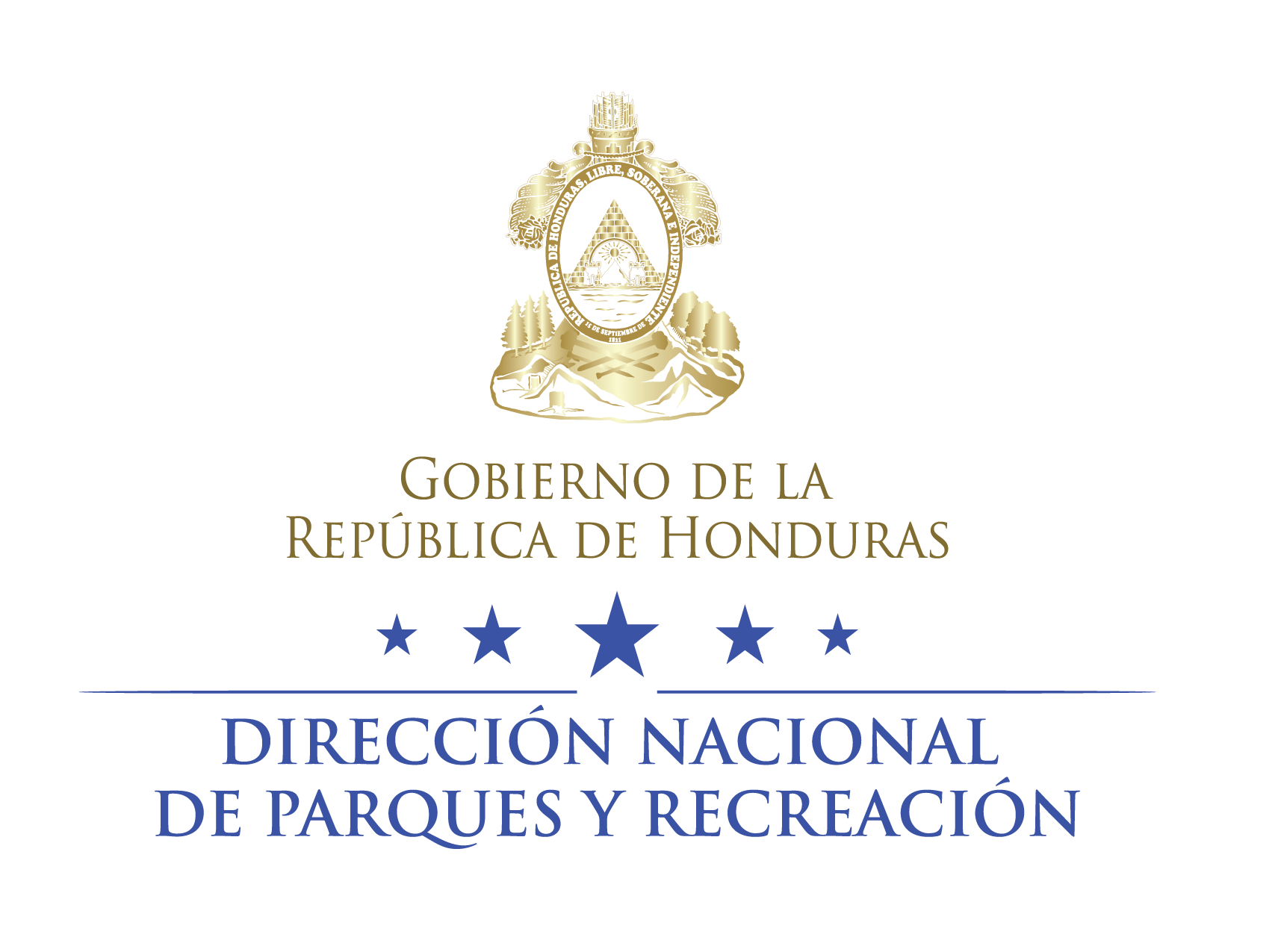 Dirección Nacional de Parques y RecreaciónDPR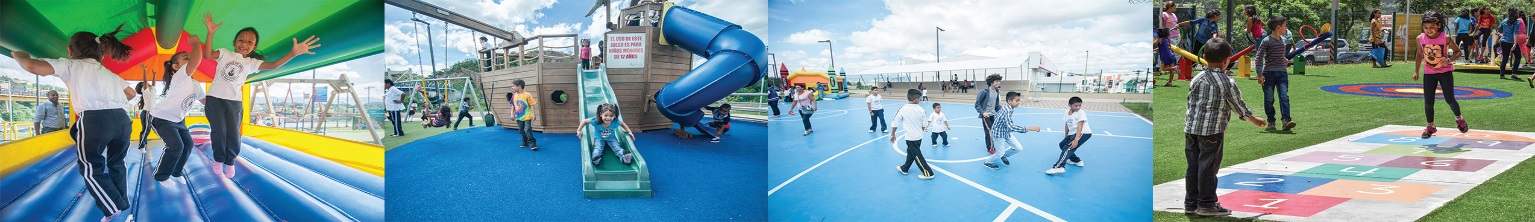 Unidad Técnica.Proyecto: CONSTRUCCIÓN DE PARQUE PARA UNA VIDA MEJOR “YOJOA”, UBICADO EN EL MUNICIPIO DE SANTA CRUZ DE YOJOA, DEPARTAMENTO DE CORTES.BASES DE LICITACIÓN PRIVADALPV-001-DPR-2019Tegucigalpa, MDC. Honduras, C.A.Enero 2019Documento para la Contratación de Obras por Licitación Privada Nacional (LPV)Proyecto: CONSTRUCCIÓN DE PARQUE PARA UNA VIDA MEJOR “YOJOA”, UBICADO EN EL MUNICIPIO DE SANTA CRUZ DE YOJOA, DEPARTAMENTO DE CORTES.Emitido el: 16 de enero del 2019Licitación Privada Nacional: LPV-001-DPR-2019Contratante: Dirección Nacional de Parques y RecreaciónDPRLugar: Tegucigalpa, MDC. Francisco MorazánHonduras, C.A.PARTICIPANTES EN LA PROPUESTA Y REQUISITOSPodrán participar un mínimo de tres (3) compañías constructoras hondureñas previamente calificadas según la base y procedimientos de precalificación realizado por la Dirección Nacional de Parques y Recreación  (DPR) e inscritas en el Colegio de Ingenieros Civiles de Honduras (CICH) que, de acuerdo con su capacidad para este tipo de obra, la Dirección Nacional de Parques y Recreación (DPR), determine conforme al proceso las compañías que hayan sido precalificadas en la categoría de construcción.Asimismo, deberán presentar en la oferta los siguientes documentos:Documentos personales del Representante Legal de la Empresa (Tarjeta de Identidad, RTN y Solvencia Municipal)Balance General y Estado de Resultado del año fiscal 2017-2018, debidamente refrendado por una firma auditora.Declaración Jurada debidamente autenticada, de no estar comprendido tanto el representante de la Empresa, como la misma en ninguno de los casos señalados en los Artículos 15 y 16 de la Ley de Contratación del Estado.Constancia que acredite que la Empresa está debidamente inscrita y solvencia con el Colegio de Ingenieros Civiles de Honduras (CICH).Constancia de Precalificación de la Dirección Nacional de Parques y Recreación vigente.Constancia de estar inscrito en el Registro de Contratistas que lleva la Oficina Normativa de Constataciones y Adquisiciones del Estado (ONCAE).Al Oferente se le instruye que toda documentación presentada deberá estar vigente y la que sea presentada en fotocopia deberá estar debidamente autenticada.Así mismo, la declaración jurada también deberán presentarla debidamente certificada por Notario Público (autenticada). SECCIÓN I. INSTRUCCIONES A LOS OFERENTES A.  DISPOSICIONES GENERALESALCANCE DE LA LICITACIÓNEL CONTRATANTE, según la definición que consta en las “Condiciones Generales del Contrato” (CGD) e identificado en la Sección II, “Datos de la Licitación” (DDL) invita a presentar Ofertas para la construcción de las Obras que se describen en los DDL y en las Secciones VII, VIII y IX. El nombre y el número de identificación del Contrato están especificados en los DDL y en las condiciones Especiales de Contrato (CEC).1.1 El Oferente seleccionado deberá terminar las obras en la fecha prevista de terminación especificada en los DDL y en la sub-cláusula 1.1. (s) de las CEC.1.2 En estos Documentos de Licitación:a) El término “por escrito” significa comunicación en forma escrita (por ejemplo, por correo, correo electrónico, facsímile, télex,) con prueba de recibido;b) si el contexto así lo requiere, se usará el término “singular” o “plural” y viceversa; y c) “día” significa día calendario (plazo para presentación de ofertas, formalización del contrato).2. FUENTE DE FONDOS2.1 La contratación a que se refiere esta Licitación se financiará con recursos provenientes de las fuentes de financiamiento detalladas en los DDL.3. FRAUDE Y CORRUPCIÓN        3.1 El Estado hondureño exige a todos los organismos ejecutores y organismos contratantes, al igual que a todas las firmas, entidades o personas oferentes por participar o participando en procedimientos de contratación, incluyendo, entre otros, solicitantes, oferentes, contratistas, consultores y concesionarios (incluyendo sus respectivos funcionarios, empleados y representantes), observar los más altos niveles éticos durante el proceso de selección y las negociaciones o la ejecución de un contrato.       Si se comprobare que ha habido entendimiento malicioso entre dos o más oferentes, las respectivas ofertas no serán consideradas, sin perjuicio de la responsabilidad legal en que éstos hubieren incurrido.       3.3 Los actos de fraude y corrupción son sancionados por la Ley de Contratación del Estado de Honduras, sin perjuicio de la responsabilidad en que se pudiera incurrir conforme al Código Penal.4. OFERENTES ELEGIBLES       4.1 Podrán participar en esta Licitación únicamente las personas naturales o jurídicas hondureñas o personas naturales o jurídicas extranjeras cubiertas por tratados internacionales que les otorguen trato de nacionales y que no se hallen comprendidas en las circunstancias siguientes:       a) Haber sido condenados mediante sentencia firme por delitos contra la propiedad, delitos contra la fe pública, cohecho, enriquecimiento ilícito, negociaciones incompatibles con el ejercicio de funciones públicas, malversación de caudales públicos o contrabando y defraudación fiscal, mientras subsista la condena. Esta prohibición también es aplicable a las sociedades mercantiles u otras personas jurídicas cuyos administradores o Representantes se encuentran en situaciones similares por actuaciones a nombre o en beneficio de las mismas;     b) Haber sido declarado en quiebra o en concurso de acreedores, mientras no fueren rehabilitados;     c) Ser funcionarios o empleados, con o sin remuneración, al servicio de los Poderes del Estado o de cualquier institución descentralizada, municipalidad u organismo que se financie con fondos públicos, sin perjuicio de lo previsto en el Artículo 258 de la Constitución de la República;    d) Haber dado lugar, por causa de la que hubiere sido declarado culpable, a la resolución firme de cualquier contrato celebrado con la Administración o a la suspensión temporal en el Registro de Proveedores y Contratistas en tanto dure la sanción. En el primer caso, la prohibición de contratar tendrá una duración de dos (2) años, excepto en aquellos casos en que haya sido objeto de resolución en sus contratos en dos ocasiones, en cuyo caso la prohibición de contratar será definitiva;     e) Ser cónyuge, persona vinculada por unión de hecho o parientes dentro del cuarto grado de consanguinidad o segundo de afinidad de cualquiera de los funcionarios o empleados bajo cuya responsabilidad esté la precalificación de las empresas, la evaluación de las propuestas, la adjudicación o la firma del contrato;    f) Tratarse de sociedades mercantiles en cuyo capital social participen funcionarios o empleados públicos que tuvieren influencia por razón de sus cargos o participaren directa o indirectamente en cualquier etapa de los procedimientos de selección de contratistas. Esta prohibición se aplica también a las compañías que cuenten con socios que sean cónyuges, personas vinculadas por unión de hecho o parientes dentro del cuarto grado de consanguinidad o segundo de afinidad de los funcionarios o empleados a que se refiere el literal anterior, o aquellas en las que desempeñen, puestos de dirección o de representación personas con esos mismos grados de relación o de parentesco;     g) Haber intervenido directamente o como asesores en cualquier etapa de los procedimientos de contratación o haber participado en la preparación de las especificaciones, planos, diseños o términos de referencia, excepto en actividades de supervisión de construcción;       h) Estar suspendido del Registro de Proveedores y Contratistas o tener vigente sanción de suspensión para participar en procedimientos de contratación administrativa.       4.2 Los oferentes deberán proporcionar al Contratante evidencia satisfactoria de su continua elegibilidad, en los términos de la cláusula 4.1. de las IAO, cuando el Contratante razonablemente las solicite.5. REQUISITOS DE PRECALIFICACIÓN       5.1 Únicamente los Precalificados en categorías de A5 a A1, podrán participar como Oferentes en las licitaciones privadas que se programen con dicho fin.       5.2 Las Ofertas presentadas por un Consorcio constituido por dos o más empresas deberán cumplir con los siguientes requisitos:a) Todos los integrantes del Consorcio deben ser Empresas Precalificadas en la Dirección Nacional de Parques y Recreación para la adjudicación del Contrato    b) La Oferta deberá ser firmada de manera que constituya una obligación legal para todos los socios;     c) Todos los socios serán responsables mancomunada y solidariamente por el cumplimiento del Contrato de acuerdo con las condiciones del mismo;    d) Uno de los socios deberá ser designado como representante y autorizado para contraer responsabilidades y para recibir instrucciones por y en nombre de cualquier o todos los miembros del Consorcio;     e)  La ejecución de la totalidad del Contrato, incluyendo los pagos, se harán exclusivamente con el socio designado;    f)  Con la Oferta se deberá presentar el Acuerdo de Consorcio firmado por todas las partes.      5.3 Los Oferentes deberán confirmar en sus Ofertas que la información presentada originalmente para precalificar permanece correcta a la fecha de presentación de las Ofertas o, de no ser así, incluir con su Oferta cualquier información que actualice su información original de precalificación, la que quedará sujeta a comprobación posterior según estipulado en el Artículo 96 del RLCE. La confirmación o actualización de la información deberá presentarse en los formularios pertinentes incluidos en la Sección IV.      5.4 Si la persona que suscriba la Oferta no es la misma que suscribió la solicitud de precalificación, el Oferente deberá incluir con su Oferta, el poder otorgado a quien suscriba la Oferta autorizándole a comprometer al Oferente6. UNA OFERTA POR OFERENTE      6.1 Cada Oferente presentará solamente una Oferta, ya sea individualmente o como miembro de un Consorcio. El Oferente que presente o participe en más de una Oferta será descalificado (a menos que lo haga como subcontratistas o en los casos cuando se permiten presentar o se solicitan propuestas alternativas) y ocasionará que todas las propuestas en las cuales participa sean rechazadas.7. COSTOS DE LAS PROPUESTAS       7.1 Los Oferentes serán responsables por todos los gastos asociados con la preparación y presentación de sus Ofertas y el Contratante en ningún momento será responsable por dichos gastos.8. VISITA AL SITIO DE LAS OBRAS       8.1 El oferente podrá bajo su propia responsabilidad y a su propio riesgo, visitar e inspeccionar el Sitio de las Obras y sus alrededores y obtener por sí mismo toda la información que pueda ser necesaria para preparar la Oferta y celebrar el Contrato para la construcción de las Obras. Los gastos relacionados con dicha visita correrán por cuenta del Oferente. No será causa de descalificación de oferentes, la no visita al sitio de las obras. Así mismo, dicha visita podrá ser realizada por invitación del contratante en cuyo caso se aplicará lo señalado en el párrafo anterior. B.  DOCUMENTOS DE LICITACIÓN9. CONTENIDO DE LOS DOCUMENTOS DE LICITACIÓN            9.1 El conjunto de los Documentos de Licitación comprende los que se enumeran en la siguiente tabla y todas las enmiendas que hayan sido emitidas de conformidad con la cláusula 11 de las IAO:Sección I 	Instrucciones a los Oferentes (IAO)Sección II 	Datos de la Licitación (DDL)Sección III	Países ElegiblesSección IV	Formularios de la OfertaSección V	Condiciones Generales del Contrato (CGC)Sección VI	Condiciones Especiales del Contrato (CEC)Sección VII	Especificaciones y Condiciones de CumplimientoSección VIII	PlanosSección IX	Lista de CantidadesSección X       Formularios de Garantías10.  ACLARACIÓN DE LOS DOCUMENTOS DE LICITACIÓN       10.1 Todos los potenciales Oferentes que requieran aclaraciones sobre los Documentos de Licitación deberán solicitarlas al Contratante por escrito a la dirección indicada en los DDL. Los oferentes podrán someter sus consultas y requerimientos de aclaraciones hasta ocho (8) días calendario antes de la fecha límite de presentación de ofertas. El Contratante deberá responder a cualquier solicitud de aclaración recibida por lo menos cinco (5) días calendario antes de la fecha límite para la presentación de Ofertas.  Se enviarán copias de la respuesta del Contratante a todos los que retiraron los Documentos de Licitación, la cual incluirá una descripción de la consulta, pero sin identificar su origen. Así mismo, el Contratante podrá emitir de oficio las aclaraciones que considere convenientes.   10.2 Las respuestas a solicitudes de aclaración y las aclaraciones que se emitan de oficio se publicarán en el Sistema de Información   de   Contratación   y   Adquisiciones   del   Estado   de   Honduras, “HonduCompras”, (www.honducompras.gob.hn).            10.3 En el caso que se establezca en los DDL la realización de una reunión de información para posibles aclaraciones, los Oferentes potenciales también tendrán la oportunidad de asistir a dicha reunión que será efectuada en la fecha, hora y dirección indicada en los DDL. De igual forma, a solicitud de cualquier interesado el Contratante acordará la celebración de una reunión de este tipo, debiéndose invitar a todos los que hubieren retirado los Documentos de Licitación. La inasistencia a la reunión de información para posibles aclaraciones no será motivo de descalificación para el Oferente. Las modificaciones a los Documentos de Licitación que resulten necesarias en virtud de esta reunión se notificarán mediante Enmienda a los Documentos de Licitación, conforme a la Cláusula 11 de las IAO.11.  ENMIENDAS A LOS DOCUMENTOS DE LICITACIÓN11.1 Antes de la fecha límite para la presentación de las Ofertas, el Contratante podrá modificar los Documentos de Licitación mediante una Enmienda.        11.2 Cualquier Enmienda que se emita formará parte integral de los Documentos de Licitación y será comunicada por escrito a quienes hubieren retirado los Documentos de Licitación. Los posibles Oferentes deberán acusar recibo de cada enmienda por escrito al Contratante.           11.3 Las enmiendas a Documentos de Licitación se publicarán en el Sistema de Información de Contratación y Adquisiciones del Estado de Honduras, “HonduCompras”, (www.honducompras.gob.hn).           11.4 Con el fin de otorgar a los posibles Oferentes tiempo suficiente para tener en cuenta una enmienda en la preparación de sus Ofertas, el Contratante podrá extender, si fuera necesario, el plazo para la presentación de las Ofertas, de conformidad con la Sub-cláusula 22.2 de las IAO. Si la Enmienda se realiza dentro de los tres (3) días antes de la fecha de recepción y apertura de ofertas se deberá extender esa fecha por el tiempo necesario para que los oferentes preparen su Oferta.C.  PREPARACIÓN DE LAS OFERTAS12. IDIOMA DE LAS OFERTAS           12.1 Todos los documentos relacionados con las Ofertas deberán estar redactados en el idioma español. En caso de que se presenten documentos cuyo idioma original sea distinto al indicado, deberán ser presentados traducidos al español, por órgano oficial del Estado (Secretaría de Relaciones Exteriores).13. DOCUMENTOS QUE CONFORMAR LA OFERTA            13.1 La Oferta que presente el Oferente deberá estar conformada por los siguientes documentos:a) La Carta de Oferta (en el formulario indicado en la Sección IV);       b) La Garantía de Mantenimiento de la Oferta, de conformidad con la Cláusula 18 de las IAO;       c) La Lista de Cantidades valoradas (Presupuesto de la Obra) es decir, con indicación de precios;d) El formulario y los documentos de información sobre la precalificación.e) Las Ofertas alternativas, de haberse solicitado;f) Cualquier otro documento que se solicite a los Oferentes completar y presentar, según se especifique en los DDL. 14. PRECIOS DE LA OFERTA            14.1El Contrato comprenderá la totalidad de las Obras especificadas, en la Sub Cláusula 1.1 de las IAO, sobre la base de la Lista de Cantidades valoradas presentado por el Oferente.            14.2 El Oferente indicará los precios unitarios y los precios totales para todos los rubros de las Obras descritos en la Lista de Cantidades valoradas. El Contratante no efectuará pagos por los rubros ejecutados para los cuales el Oferente no haya indicado precios, por cuanto los mismos se considerarán incluidos en los demás precios unitarios y totales que figuren en la Lista de Cantidades Valoradas si hubiere correcciones, éstas las realizará la Comisión de Evaluación.           14.3 Todos los derechos, impuestos y demás gravámenes que deba pagar el Contratista en virtud de este Contrato, o por cualquier otra razón, hasta quince (15) días antes de la fecha del plazo para la presentación de las Ofertas, deberán estar incluidos en los precios unitarios y en el precio total de la Oferta presentada por el Oferente.           14.4 Los precios unitarios que cotice el Oferente estarán sujetos a ajustes durante la ejecución del Contrato de acuerdo a la Cláusula 47 de las CGC.15.  MONEDA DE LA OFERTA Y PAGO               15.1 Los Precios Unitarios deberán ser cotizados por el Oferente en Lempiras, salvo que en los DDL se establezca la posibilidad de ofertar hasta en tres monedas extranjeras a elección del Oferente.             15.2 Los Oferentes indicarán en su Oferta los detalles de las necesidades previstas en moneda extranjeras.            15.3 En caso de que los DDL permitan presentar ofertas en monedas extranjeras, los Oferentes deberán aclarar sus necesidades en monedas extranjeras y sustentar que las cantidades incluidas en los precios se traten de componentes de costo que deban adquirirse en el mercado internacional, sean razonables y se ajusten a los requisitos de la Sub-cláusula 15.1 de las IAO.  16. VALIDEZ DE LAS OFERTAS16.1 Las Ofertas permanecerán válidas por el período estipulado en los DDL.         16.2 En circunstancias excepcionales, el Contratante podrá solicitar a los Oferentes que extiendan el período de validez de la oferta por un plazo adicional específico. La solicitud y las respuestas de los Oferentes deberán ser por escrito. La Garantía de Mantenimiento de la Oferta deberá extenderse también por un plazo adicional de la fecha límite prorrogada para la validez de las Ofertas. Los Oferentes podrán rechazar tal solicitud sin que se les haga efectiva la Garantía de Mantenimiento de Oferta. Al Oferente que esté de acuerdo con la solicitud no se le requerirá ni se le permitirá que modifique su Oferta, excepto como se dispone en la cláusula 17 de las IAO.17.  SUBSANACIÓN        17.1 La Comisión de Evaluación permitirá la subsanación de defectos u omisiones contenidas en la oferta de conformidad a lo establecido en los Artículos 5, párrafo segundo y 50 de la Ley de Contratación del Estado y Artículo 132 del Reglamento de la misma Ley. El plazo para subsanar los defectos u omisiones será de cinco (5) días hábiles a partir de la fecha de notificación; si el Oferente no cumpliere con el mismo su oferta no será considerada.18. GARANTÍA DE MANTENIMIENTO DE LA OFERTA.             18.1 El Oferente deberá presentar como parte de su Oferta, una Garantía de Mantenimiento de la Oferta, en la forma y monto estipulado en los DDL.            18.2 La Garantía de Mantenimiento de la Oferta será denominada en Lempiras. En caso de que la oferta se presente en varias monedas, a los fines del cálculo de la Garantía de Mantenimiento de la Oferta, estas se convertirán en Lempiras a la tasa de cambio aplicable según Cláusula 30.1 de las IAO.18.3 La Garantía de Mantenimiento de la Oferta deberá:(a) Ser presentada en original (no se aceptarán copias);       (b) Permanecer válida por un período que expire después de la fecha límite de la validez de las Ofertas establecida en los DDL, o del período prorrogado, si corresponde, de conformidad con la Cláusula 16.2 de las IAO;18.4 La Garantía de Mantenimiento de la Oferta deberá:a) Ser emitida por una institución que opere en Honduras, autorizada por la Comisión Nacional de Bancos y Seguros; b) Estar sustancialmente de acuerdo con uno de los formularios de Garantía de Mantenimiento de Oferta incluidos en la Sección X “Formularios de Garantía”;c) Ser pagadera con prontitud ante solicitud escrita del Contratante, en caso de tener que invocar las condiciones detalladas en la Cláusula 18.7 de las IAO;18.5 Todas las Ofertas que no estén acompañadas por una Garantía de Mantenimiento de la Oferta que sustancialmente, respondan a lo requerido en la Cláusula anterior, serán rechazadas por el Contratante por incumplimiento.            18.6 La Garantía de Mantenimiento de la Oferta de los Oferentes cuyas Ofertas no fueron seleccionadas, serán devueltas inmediatamente después de que el Oferente seleccionado suministre su Garantía de Cumplimiento.18.7 La Garantía de Mantenimiento de la Oferta se podrá hacer efectiva si:       a) El Oferente retira su Oferta durante el período de validez de la Oferta especificado por el Oferente en la Oferta, salvo lo estipulado en la Sub-cláusula 16.2 de las IAO; o       b) El Oferente seleccionado no acepta las correcciones al Precio de su Oferta, de conformidad con la Sub-cláusula 29 de las IAO;c) Si el Oferente seleccionado no cumple dentro del plazo estipulado con:i. Firmar el Contrato; oii. Suministrar la Garantía de Cumplimiento solicitada.            18.8 La Garantía de Mantenimiento de la Oferta de un Consorcio deberá ser emitida en nombre del Consorcio que presenta la Oferta.19. OFERTAS ALTERNATIVAS DE LOS OFERENTES.            19.1 No se considerarán Ofertas alternativas a menos que específicamente se estipule en los DDL. Si se permiten, las Sub-cláusulas 19.1 y 19.2 de las IAO regirán y en los DDL se especificará cuál de las siguientes opciones se permitirá:a) Opción Uno: Un Oferente podrá presentar Ofertas alternativas conjuntamente con su Oferta básica. El Contratante considerará solamente las Ofertas alternativas presentadas por el Oferente cuya Oferta básica haya sido determinada como la Oferta evaluada de menor precio.      b) Opción Dos: Un Oferente podrá presentar una Oferta alternativa con o sin una Oferta para el caso básico. Todas las Ofertas recibidas para el caso básico, así como las Ofertas alternativas que cumplan con las Especificaciones y los requisitos de funcionamiento de la Sección VII, serán evaluadas sobre la base de sus propios méritos.           19.2 Todas las Ofertas alternativas deberán proporcionar toda la información necesaria para su completa evaluación por parte del Contratante, incluyendo los cálculos de diseño, las especificaciones técnicas, el desglose de los precios, los métodos de construcción propuestos y otros detalles pertinentes.20. FORMATO Y FIRMA DE LA OFERTA.            20.1 El Oferente preparará un Original de los documentos que comprenden la Oferta según se describe en la Cláusula 13 de las IAO, el cual deberá formar parte del volumen que contenga la Oferta, y lo marcará claramente como “ORIGINAL”. Además, el Oferente deberá presentar el número de copias de la Oferta que se indican en los DDL y marcar claramente cada ejemplar como “COPIA”. En caso de discrepancia entre el original y las copias, el texto del original prevalecerá sobre de las copias.             20.2 El original y todas las copias de la Oferta deberán ser presentadas mecanografiadas o escritas con tinta indeleble y deberá estar firmadas por la persona o personas debidamente autorizadas para firmar en nombre del Oferente, de conformidad con la Sub-cláusula 5.4 de las IAO. Todas las páginas de la Oferta original y sus copias serán firmadas en todas sus hojas por el Oferente o por quien tenga su representación legal.            20.3 La Oferta no podrá contener enmiendas, borrones o raspaduras en el precio o en otra información esencial prevista con ese carácter en el Documento de Licitación, excepto cuando hubieren sido expresamente salvadas por el firmante lo cual deberá consta con claridad en la oferta y en sus copias.           20.4   El Oferente proporcionará la información sobre comisiones o gratificaciones que se describe en el Formulario de la Oferta, si las hay, pagadas o por pagar a agentes en relación con esta Oferta, y con la ejecución del contrato si el Oferente resulta seleccionado.D.  PRESENTACIÓN DE LAS OFERTAS21. PRESENTACIÓN, SELLO E IDENTIFICACIÓN DE LAS OFERTAS.21.1 Los Oferentes deberán presentar sus ofertas de forma física, en el lugar o lugares que designe el contratante.En este caso, el Oferente pondrá el original y todas las copias de la Oferta en dos sobres interiores que cerrará e identificará claramente como “ORIGINAL” y “COPIAS”, según corresponda, y que colocará dentro de un sobre exterior que también deberá cerrar.21.2 Los sobres interiores y el sobre exterior deberán:a) Estar dirigidos al Contratante a la dirección proporcionada en los DDL;b) Llevar el nombre y número de identificación del proceso indicados en los DDL y CEC; y.         21.3 Además de la identificación requerida en la Sub-cláusula 21.2 de las IAO, los sobres exteriores deberán llevar el nombre y la dirección del Oferente, con el fin de poderle devolver su Oferta sin abrir en caso de que la misma sea declarada Oferta tardía, de conformidad con la Cláusula 22 de las IAO.         21.4 Si el sobre exterior no está cerrado e identificado como se ha indicado anteriormente, el Contratante no se responsabilizará en caso de que la Oferta se extravíe o sea abierta prematuramente.22. PLAZO PARA LA PRESENTACIÓN DE LAS OFERTAS.         22.1 Las Ofertas deberán ser entregadas al Contratante en la dirección especificada conforme a la Sub-cláusula 21.2 (a) de las IAO, a más tardar en la fecha y hora que se indican en los DDL.         22.2 El Contratante podrá extender el plazo para la presentación de Ofertas mediante una enmienda a los Documentos de Licitación, de conformidad con la Cláusula 11 de las IAO. En este caso todos los derechos y obligaciones del Contratante y de los Oferentes previamente sujetos a la fecha límite original para presentar las Ofertas quedarán sujetos a la nueva fecha límite.23. OFERTAS TARDÍAS         23.1 Toda Oferta Tardía que reciba el Contratante después de la fecha y hora límite para la presentación de las Ofertas especificada de conformidad con la Cláusula 22 de las IAO, será devuelta al Oferente remitente sin abrir, lo cual se hará constar en el acta.24. RETIRO, SUSTITUCIÓN Y MODIFICACIÓN DE LA OFERTA.          24.1 Los Oferentes podrán retirar, sustituir o modificar sus Ofertas mediante una notificación por escrito antes de la fecha límite indicada en la Cláusula 22.1 de las IAO.         24.2 Toda notificación de retiro, sustitución o modificación de la Oferta deberá ser preparada, cerrada, identificada y entregada de acuerdo con las estipulaciones de las Cláusulas 20 y 21 de las IAO, y los sobres exteriores y los interiores debidamente marcados, “RETIRO”, “SUSTITUCIÓN”, o “MODIFICACIÓN”, según corresponda.         24.3 Las notificaciones de retiro, sustitución o modificación deberán ser entregadas al Contratante en la dirección especificada conforme a la Sub-cláusula 21.2 (a) de las IAO, a más tardar en la fecha y hora que se indican en la Cláusula 22.1 de los DDL.         24.4 El retiro de una Oferta en el intervalo entre la fecha de vencimiento del plazo para la presentación de Ofertas y la expiración del período de validez de las Ofertas indicado en los DDL de conformidad con la Sub-cláusula 16.1 o del período prorrogado de conformidad con la Sub-cláusula 16.2 de las IAO, dará lugar a que se haga efectiva la Garantía de Mantenimiento de la Oferta, según lo dispuesto en la cláusula 18.7 (a) de las IAO.         24.5 Los Oferentes solamente podrán ofrecer descuentos o modificar los precios de sus ofertas sometiendo modificaciones a la Oferta de conformidad con esa cláusula o incluyéndolas en la Oferta original. E.  APERTURA Y EVALUACIÓN DE LAS OFERTAS25. APERTURA DE LAS OFERTAS.         25.1 El Contratante abrirá las Ofertas y las notificaciones de retiro, sustitución y modificación de Ofertas presentadas de conformidad con la Cláusula 24, en acto público con la presencia de los representantes de los Oferentes que decidan concurrir, a la hora, en la fecha y el lugar establecidos en los DDL. El procedimiento para la apertura de las Ofertas presentadas electrónicamente si las mismas son permitidas de conformidad con la Sub-cláusula 21.1 de las IAO, estará indicados en los DDL.          25.2 Primero se abrirán y leerán los sobres marcados “RETIRO”. No se abrirán las Ofertas para las cuales se haya presentado una notificación aceptable de retiro, de conformidad con las disposiciones de la cláusula 24 de las IAO.         25.3 En el acto de apertura, el Contratante leerá en voz alta, y notificará por línea electrónica cuando corresponda, y registrará en un Acta los nombres de los Oferentes, los precios totales de las Ofertas y de cualquier Oferta alternativa (si se solicitaron o permitieron Ofertas alternativas), descuentos, notificaciones de retiro, sustitución o modificación de Ofertas, la existencia o falta de la Garantía de Mantenimiento de la Oferta, si se solicitó, y cualquier otro detalle que el Contratante considere apropiado. Ninguna Oferta o notificación será rechazada en el acto de apertura, excepto las Ofertas tardías de conformidad con la Cláusula 18 y 22 de las IAO.  Solamente las ofertas que sean abiertas y leídas en voz alta durante el acto de apertura serán consideradas para evaluación.         26.4 El Contratante preparará un Acta de la Apertura de las Ofertas que incluirá el registro de las ofertas leídas y toda la información dada a conocer a los asistentes de conformidad con la Sub-cláusula 25.3 de las IAO y enviará prontamente copia de dicha acta a todos los oferentes que presentaron ofertas puntualmente. Una copia del acta de apertura de ofertas será publicada en el sistema de HonduCompras.26. CONFIDENCIALIDAD.         26.1 No se divulgará a los Oferentes, ni a ninguna persona que no esté oficialmente involucrada con el proceso de la licitación, información relacionada con el examen, aclaración, evaluación, comparación de las Ofertas, ni la recomendación de adjudicación del contrato hasta que se haya notificado la adjudicación del Contrato al Oferente seleccionado de conformidad con la Sub-cláusula 33.1 de las IAO. Cualquier intento por parte de un Oferente para influenciar al Contratante en el procesamiento de las Ofertas o en la adjudicación del contrato resultará en el rechazo de su Oferta. Si durante el plazo transcurrido entre el acto de apertura y la fecha de adjudicación del contrato, un Oferente desea comunicarse con el Contratante sobre cualquier asunto relacionado con el proceso de la licitación, deberá hacerlo por escrito.27. ACLARACIÓN DE LAS OFERTAS.          27.1 Para facilitar el examen, la evaluación y la comparación de las Ofertas, el Contratante tendrá la facultad de solicitar a cualquier Oferente que aclare su Oferta, incluyendo el desglose de los Precios Unitarios. La solicitud de aclaración y la respuesta correspondiente deberán efectuarse por escrito, pero no se solicitará, ofrecerá, ni permitirá ninguna modificación de los precios o a la sustancia de la Oferta, salvo las que sean necesarias para confirmar la corrección de errores aritméticos que el Contratante haya descubierto durante la Evaluación de las Ofertas, de conformidad con lo dispuesto en la cláusula 29 de las IAO.28. EXAMEN DE LAS OFERTAS PARA DETERMINAR SU CUMPLIMIENTO.          28.1 Antes de proceder a la evaluación detallada de las Ofertas, el Contratante determinará si cada una de ellas:      a) Cumple con los requisitos de elegibilidad establecidos en la cláusula 4 de las IAO;     b) Ha sido debidamente firmada;      c) Está acompañada de la Garantía de Mantenimiento de la Oferta; y      d) Cumple sustancialmente con los requisitos de los documentos de licitación.         28.2 Una Oferta que cumple sustancialmente, es la que satisface todos los términos, condiciones y especificaciones de los Documentos de Licitación, sin desviaciones, reservas u omisiones significativas. Una desviación, reserva u omisión significativa es aquella que:(a) Afecta de una manera sustancial el alcance, la calidad o el funcionamiento de lasObras;       b) Limita de una manera considerable, inconsistente con los Documentos de Licitación, los derechos del Contratante o las obligaciones del Oferente en virtud del Contrato; o       c) De rectificarse, afectaría injustamente la posición competitiva de los otros Oferentes cuyas Ofertas cumplen sustancialmente con los requisitos de los Documentos de Licitación.         28.3 Si una Oferta no cumple sustancialmente con los requisitos de los Documentos de Licitación, será rechazada por el Contratante y el Oferente no podrá posteriormente transformarla en una Oferta que cumple sustancialmente con los requisitos de los documentos de licitación mediante la corrección o el retiro de las desviaciones o reservas.29. CORRECIÓN DE ERRORES.         29.1 El Contratante verificará si las Ofertas que cumplen sustancialmente con los requisitos de los Documentos de Licitación contienen errores aritméticos. Dichos errores serán corregidos por el Contratante de la siguiente manera:     a) Cuando haya una discrepancia entre los montos indicados en cifras y en palabras, prevalecerán los indicados en palabras.    b) Cuando haya una discrepancia entre el Precio Unitario y el total de un rubro que se haya obtenido multiplicando el Precio Unitario por la cantidad de unidades, prevalecerá el Precio Unitario cotizado, a menos que a juicio del Contratante hubiera un error evidente en la expresión del decimal en el Precio Unitario, en cuyo caso prevalecerá el precio total cotizado para ese rubro y se corregirá el precio unitario.         29.2 El Contratante ajustará el monto indicado en la Oferta de acuerdo con el procedimiento antes señalado para la corrección de errores y, con la anuencia del Oferente, el nuevo monto se considerará de obligatorio cumplimiento para el Oferente. Si el Oferente no estuviera de acuerdo con el monto corregido, la Oferta será rechazada y podrá hacerse efectiva la Garantía de Mantenimiento de su Oferta de conformidad con la Sub cláusula 18.7 (b) de las IAO.30. MONEDA PARA LA EVALUACIÓN DE LAS OFERTAS.          30.1 Para efectos de evaluación y comparación, el Contratante convertirá todos los precios de las Ofertas expresados en diferentes monedas a Lempiras, utilizando el tipo de cambio vendedor de la fecha de apertura de ofertas.31. EVALUACIÓN Y COMPARACIÓN DE LAS OFERTAS.          31.1 El Contratante evaluará solamente las Ofertas que determine que cumplen sustancialmente con los requisitos de los Documentos de Licitación de conformidad con la Cláusula 28 de las IAO.          31.2 Al evaluar las Ofertas, el Contratante determinará el precio evaluado de cada Oferta, ajustándolo de la siguiente manera:a) Corrigiendo cualquier error, conforme a lo estipulado en la Cláusula 29 de las IAO.     b) Excluyendo las sumas provisionales y las reservas para imprevistos, si existieran, en la Lista de Cantidades Valoradas (Presupuesto de la Obra), pero incluyendo los trabajos por día, siempre que sus precios sean cotizados de manera competitiva.     c) Haciendo los ajustes correspondientes por otras variaciones, desviaciones u Ofertas alternativas aceptables presentadas de conformidad con la cláusula 19 de las IAO.          31.3 El Contratante se reserva el derecho de aceptar o rechazar cualquier variación, desviación u oferta alternativa. En la evaluación de las ofertas no se tendrán en cuenta las variaciones, desviaciones, ofertas alternativas y otros factores que excedan los requisitos de los documentos de licitación o que resulten en beneficios no solicitados para el Contratante.         31.4 En la evaluación de las Ofertas no se tendrá en cuenta el efecto estimado de ninguna de las condiciones para ajuste de precio estipuladas en virtud de la cláusula 47 de las CGC, durante el período de ejecución del Contrato.         31.5 En caso de que existan varios lotes, el Contratante determinará la aplicación de los descuentos a fin de minimizar el costo combinado de todos los lotes.32. PREFERENCIA NACIONAL.          32.1 En caso de que en esta Licitación se presenten ofertas de empresas extranjeras, se aplicará un margen de preferencia nacional en los términos establecidos en los Artículos 53 de la Ley de Contratación del Estado y 128 de su Reglamento.          32.2 El margen de preferencia nacional no será aplicable cuando convenios bilaterales o multilaterales de libre comercio dispusieren que los oferentes extranjeros tendrán trato nacional. F.  ADJUDICACIÓN DEL CONTRATO33.  CRITERIOS DE LA ADJUDACIÓN.         33.1 El Contratante adjudicará el contrato al Oferente cuya Oferta haya determinado que cumple sustancialmente con los requisitos de los Documentos de Licitación y que representa el costo evaluado como más bajo, siempre y cuando el Contratante haya determinado que dicho Oferente: (a) es elegible de conformidad con la Cláusula 4 de las IAO y (b) está calificado de conformidad con las disposiciones de la Cláusula 5 de las IAO.34. DERECHO DEL CONTRATANTE A ACEPTAR CUALQUIER OFERTA O A RECHAZAR CUALQUIER O TODAS LAS OFERTAS.         34.1 No obstante lo dispuesto en la cláusula 33 de las IAO, el Contratante se reserva el derecho a rechazar todas las ofertas en los casos previstos en el Artículo 57 de Ley y 172 del Reglamento, sin que por ello incurra en ninguna responsabilidad ante los Oferentes.35. DECLARACIÓN DE LICITACIÓN DESIERTA O FRACASADA.          35.1 La Licitación podrá declararse desierta cuando no se hubieren presentado ofertas o no se hubiese satisfecho el mínimo de oferentes previsto en los DDL. Se declarará desierto el lote en el cual no se hubieren presentado ofertas o no se hubiese satisfecha el mínimo de oferentes previsto en los DDL.35.2 La Licitación deberá declararse fracasada cuando: a) Se hubiere omitido en el procedimiento alguno de los requisitos esenciales establecidos en la Ley de Contratación del Estado y su Reglamento. b) Las ofertas recibidas no se ajustan a los requisitos esenciales establecidos en el Reglamento de la Ley de Contratación del Estado o en los Pliegos de Condiciones. c) Se comprueba la existencia de colusión; d) Cuando todas las ofertas se reciban por precios considerablemente superiores al presupuesto estimado por la Administración; e) Motivos de fuerza mayor debidamente comprobados que determinaren la no conclusión del contrato, entendiéndose como tal entre otras: Catástrofes provocadas por fenómenos naturales, accidentes, huelgas, guerra, revoluciones, motines, desorden social, naufragio e incendio. 36. NOTIFICACIÓN DE ADJUDICACIÓN Y FIRMA DEL CONTRATO         36.1 Antes de la expiración de la validez de la Oferta, el Contratante le notificará por escrito la decisión de adjudicación del contrato a todos los Oferentes. Esta carta (en lo Sucesivo y en las CGC denominada la “Notificación de la Resolución de Adjudicación”) deberá estipular el monto que el Contratante pagará al Contratista por la ejecución, cumplimiento y mantenimiento de las Obras por parte del Contratista, de conformidad con el Contrato (en lo sucesivo y en el Contrato denominado el “Precio de las Obras del Contrato”). Después de la notificación relativa a la adjudicación del contrato, los Oferentes no seleccionados podrán solicitar por escrito al Contratante una reunión informativa o una explicación por escrito de las razones por las cuales sus Ofertas no fueron seleccionadas. El órgano contratante deberá dar respuesta a quienes lo soliciten.          36.2 Dentro de los treinta (30) días calendario, siguientes a la Notificación de la Resolución de Adjudicación, el Oferente seleccionado deberá firmar el contrato, salvo que se dispusiere otro plazo en la cláusula 36.2 de los DDL.          36.3 El Contratante publicará en el Sistema de Información de Contratación y Adquisiciones del Estado de Honduras, “HonduCompras”, (www.honducompras.gob.hn), los resultados de la licitación, identificando la Oferta y los números de los lotes y la siguiente información: (i) el nombre de cada  Oferente que presentó una Oferta; (ii) los precios que se leyeron en voz alta en el acto de apertura de las Ofertas; (iii) el nombre y los precios evaluados de cada Oferta evaluada; (iv) los nombres de los Oferentes cuyas Ofertas fueron rechazadas y las razones de su rechazo; y (v) el nombre del Oferente seleccionado y el precio cotizado, así como la duración y un resumen del alcance del contrato adjudicado.37. GARANTÍA DE CUMPLIMIENTO.         37.1 Dentro del plazo establecido dentro en los DDL y después de haber recibido la Notificación de la Resolución de Adjudicación, el Oferente seleccionado deberá entregar al Contratante una Garantía de Cumplimiento, por el monto estipulado en las CGC y en la forma de una Garantía Bancaria emitida por un Banco que opere en Honduras, autorizada por la Comisión Nacional de Bancos y Seguros, en el formulario original especificado en la Sección X (Formularios de Garantía). También, será admisible la presentación de cheques certificados a la orden del Contratante y bonos del Estado hondureño representativos de obligaciones de la deuda pública.37.2 El incumplimiento del Oferente seleccionado con las disposiciones de las Sub-cláusulas 37.1 y 36.2 de las IAO constituirán base suficiente para anular la adjudicación del contrato y hacer efectiva la Garantía de Mantenimiento de la Oferta. Tan pronto como el Oferente seleccionado firme el Contrato y presente la Garantía de Cumplimiento, el Contratante devolverá a los oferentes no seleccionados las Garantías de Mantenimiento de la Oferta.38. PAGO DE ANTICIPO Y GARANTÍA           38.1 El Contratante proveerá un anticipo sobre el Precio del Contrato, cuando así haya sido estipulado en las CGC y supeditado al monto máximo establecido en los DDL. El pago del Anticipo deberá ejecutarse contra la recepción de una Garantía. En la Sección X “Formularios de Garantía” se proporciona un formulario de Garantía para Pago de Anticipo.         SECCIÓN II.          DATOS DE LA LICITACIÓN (DDL) A. DISPOSICIONES GENERALESIAO 1.1El Contratante es: El Gobierno de la República de Honduras, por medio de la Dirección Nacional de Parques y Recreación (DPR).La Obra es: La construcción de Parque para una Vida Mejor “Yojoa”, ubicado en el Municipio de Santa Cruz de Yojoa, Cortés, Honduras.El plazo de ejecución de la obra es: Treinta (30) días calendario a partir de la Orden de Inicio.El nombre e identificación del proceso es: LPV-001-DPR-2019 CONSTRUCCIÓN DE PARQUE PARA UNA VIDA MEJOR “YOJOA”, UBICADO EN EL MUNICIPIO DE SANTA CRUZ DE YOJOA, DEPARTAMENTO DE CORTES.IAO 1.2La Fecha Prevista de Terminación de las Obras es de 30 días calendario a partir de la Orden de Inicio.IAO 2.1Los fondos son provenientes de: Fondos Nacionales, asignados al presupuesto de la Dirección Nacional de Parques y Recreación (DPR) para el año dos mil dieciocho (2019).En todo Contrato financiado con Fondos Nacionales, en el caso de que exista un recorte presupuestario de fondos que se efectúe por razón de la situación económica y financiera del país, la estimación de la percepción de ingresos menores a los gastos proyectados y en casos de necesidades imprevistas o de emergencias puede dar lugar a la rescisión o resolución del contrato, sin más obligación por parte del Estado que al pago correspondiente a las Obras o Servicios ya ejecutados a la fecha de vigencia de la rescisión o resolución del contrato.  (Artículo 78 Disposiciones Generales para la Ejecución del Presupuesto General de Ingresos y Egresos de la República Vigente)IAO 5.1El Contratante según ley cursará invitación a participar en forma privada a oferentes potenciales, que se encuentren obligatoriamente precalificados para tal efecto, también podrá ser motivo de selección de oferentes aquellos que hayan demostrado capacidad de ejecución y/o antecedentes de calidad de obra en años anteriores. También queda establecido lo que emana la circular  de la ONCAE N.°001-2016: Aplicación del Principio de Igualdad y Libre Competencia en los Procesos de Contratación Pública/ Privada: en su Séptimo Considerando: Los órganos contratantes una vez realizada la Invitación en los Términos Establecidos en el Artículo 59 de la Ley y 149 del Reglamento; y conforme a los Artículos 2 y 3 del Decreto 010-2005 y previo a la fecha de recepción y apertura de las ofertas, deberán permitir la participación en el proceso de cualquier otro posible oferente que teniendo conocimiento del proceso a realizarse solicite por escrito su incorporación como participante en el mismo, debiendo proveérsele copia de la invitación y los pliegos de condiciones o de cualquier otro documento relativo a la misma debiendo quedar constancia de la solicitud en el expediente de contratación, siempre y cuando esté debidamente precalificado.B.  DOCUMENTOS DE LICITACIÓNIAO 10.1La dirección física del Contratante para solicitar aclaraciones es: Dirección Nacional de Parques y Recreación (DPR), Unidad de Licitaciones, Colonia Altos de Miramontes, 1era avenida Diagonal Delta, casa 1526 Tegucigalpa, Francisco Morazán, Honduras, Tel 2235-8129,2235-7538.Los oferentes podrán someter sus consultas y requerimientos de aclaraciones hasta el día29 de enero de 2019, que corresponden a los ocho (8) días calendario antes de la fecha límite de presentación de ofertas según IAO 22.1 de los DDL más adelante. La DPR responderá a cualquier solicitud de aclaración recibida a más tardar el 01 de febrero de 2019, es decir por lo menos cinco (5) días calendario antes de la fecha límite para la presentación de Ofertas. Se enviarán copias de la respuesta de la DPR a todos los que retiraron los Documentos de Licitación, la cual incluirá una descripción de la consulta, pero sin identificar su origen. Así mismo, la DPR podrá emitir de oficio las aclaraciones que considere convenientes.   IAO 10.3Para el presente proceso no se tiene contemplado la celebración de reunión de información para posibles aclaraciones.C.  PREPARACIÓN DE LAS OFERTASIAO 13.1 (f)Los Oferentes deberán presentar los siguientes documentos adicionales con su Oferta:a)  La Carta de Oferta (en el formulario indicado en la Sección IV);b)  La Garantía de Mantenimiento de la Oferta, de conformidad con la Cláusula 18 de las IAO;La Garantía de Mantenimiento de la Oferta, será el equivalente al Dos por ciento (2%) como mínimo del total Ofertado incluido monto del Reconocimiento de Mayores Costos e Imprevistos indicado en el cuadernillo de Cantidades del Proyecto, si los hubiese. Lo anterior conforme a lo establecido al Artículo 99 de la Ley de Contratación del Estado.      c) La Lista de Cantidades valoradas (Presupuesto de la Obra) es decir, con indicación de precios;      d) Factor de Sobrecosto, Cotizaciones de mano de obra, materiales y equipo, actualizadas y vigentes, de la zona del proyecto.e) El formulario y los documentos de información sobre la precalificación.f)  Situación financiera de los últimos dos años (Estado de Resultados y Balance General) De conformidad al Artículo33 del RLCE Asimismo, y en base a Ley, los participantes deberán presentar en la oferta los siguientes documentos:1) Documentos personales del Representante Legal de la Empresa;2) Escritura de Constitución y sus modificaciones de la Empresa; 3) RTN del representante legal y de la empresa; 4) Balance General y Estado de Resultado del año fiscal 2017-2018, debidamente refrendado por un Perito Mercantil y Contador Público Colegiado. / Los Estados Financieros de los años 2017 y 2018 deberán tener un capital de trabajo mínimo de L. 500,000.00 por año.5) Declaración Jurada debidamente autenticada, de no estar comprendido tanto el representante de la Empresa, como la misma en ninguno de los casos señalados en los Artículos 15 y 16 de la Ley de Contratación del Estado.6) Constancia de Precalificación extendida por la Dirección Nacional de Parques y Recreación vigente. No se aceptarán constancias de precalificación en otra institución.7) Constancia de estar inscrito en el Registro de Contratistas que lleva la Oficina Normativa de Constataciones y Adquisiciones del Estado (ONCAE).Al Oferente se le instruye que toda documentación presentada deberá estar vigente y la que sea presentada en fotocopia deberá estar debidamente autenticada.Así mismo, la declaración jurada también deberán presentarla debidamente certificada por Notario Público (autenticada). Los requisitos legales a presentar en el momento de la Adjudicación y Formalización del contrato: (Por el Oferente Ganador) y para poder  librar  la nota  de  adjudicación  y comenzar  el  proceso  de  legalización  el Contratista deberá obligatoriamente presentar en el tiempo y forma lo que establezca la Unidad Ejecutora correspondiente de la DPR a través de nota, correo electrónico y/o tabla de avisos, la siguiente documentación, de no ser así se le ejecutará la Garantía de Mantenimiento de Oferta y si conviene a los Intereses del Estado se le adjudicará el proceso al oferente que quedó en segundo lugar y así sucesivamente.1) Constancia original de Inscripción y Cumplimiento de las obligaciones en el Colegio de Ingenieros Civiles (CIHC) o del Colegio de Arquitectos de Honduras (CAH) (Del Representante si aplicare y de la Empresa).2) Documentos personales del Representante Legal y de la Empresa:2.1 Representante: (Solvencia Municipal).2.2 Empresa: (Solvencia Municipal y Permiso de Operación).Registro de Beneficiarios SIAFI. (Empresa)3) Original o copia de la Constancia de Solvencia con el Instituto Hondureño de Seguridad Social (I. H. S. S.) o recibo de pago vigente,4) Original o copia de la Constancia de Solvencia del Instituto Nacional de Formación Profesional (INFOP) o recibo de pago vigente.5) Original o copia de la Constancia de Inscripción y Solvencia extendida por la Cámara de Comercio e Industria (C.C.I.) de la localidad respectiva. 6) Constancia de Solvencia del Sistema de Administración de Rentas (SAR) de la Empresa o recibo de pago vigente.7) Constancia de la Procuraduría General de la República, de no tener juicios y cuentas pendientes con el Estado de Honduras.8) Registro de beneficiarios del SIAFI (Empresa)Todo Oferente deberá acreditar, además, el cumplimiento de las obligaciones previstas en las regulaciones de los Colegios Profesionales correspondientes y otros, mediante la presentación de la siguiente documentación y requisitos, mismos que en cualquier momento podrán ser objeto de comprobación por parte de la Comisión Evaluadora de ofertas.De los Requisitos Legales a presentar antes del Libramiento de la Orden de Inicio. Antes del libramiento de la Orden de Inicio EL CONTRATISTA deberá presentar obligatoriamente en el tiempo y forma que establezca la Unidad Ejecutora correspondiente de la DPR a través de nota, correo electrónico y/o tabla de avisos la siguiente documentación:9) Todos los documentos que establece el Art.  68 Ley de Contratación del Estado (Requisitos previos al inicio de las Obras).      10) Al igual que el Libro de Bitácora extendida por el Colegio de Ingenieros Civiles de Honduras o Colegio de Arquitectos de Honduras, la cual deberá ser adquirida por el Contratista.Nota: En relación al equipo, personal profesional y mano de obra, el supervisor estará autorizado a solicitar equipo extra al Contratista, a descartar aquel que sufra desperfectos y ordenar la restitución del mismo por otro en buen estado comunicándolo por escrito al Contratista, aprobar o improbar personal y mano de obra comunicando todo por escrito a la Unidad Ejecutora.Al oferente se le recuerda que toda documentación presentada deberá ser vigente y la que es exhibida en fotocopia deberá estar debidamente autenticada.De los Requisitos legales a presentar con los diferentes trámites de Reserva de Crédito y pagos (Estimaciones).Antes de enviar cualquier trámite de reserva de crédito y pagos (estimaciones) el contratista deberá presentar obligatoriamente en el tiempo y forma que establezca a través de nota, correo electrónico y/o tabla de avisos la Unidad Ejecutora correspondiente de la DPR la siguiente documentación:RESERVA DE CREDITO:1)  Copia del Contrato respectivo,2)  Copia de Garantía de Cumplimiento y su notificación de aceptación,3)  Orden de Inicio,4)  Plan de Desembolso debidamente firmado por el Director,5)  Cronograma de Actividades firmado por el Contratista, Supervisor y Unidad Ejecutora,6)  Documentos Personales del Contratista, y7)  Registro de Beneficiarios (SIAFI)Nota: Toda la documentación deberá ser enviada obligatoriamente a la Unidad Ejecutora con una nota para su recibo y posterior tramite, luego será revisada por el Coordinador del Proyecto, para luego ser firmada por la Unidad Ejecutora y enviada con Hoja de Ruta debidamente llenada y foliado el documento original a la Unidad de Coordinación Administrativa de la Dirección.ESTIMACIONES DE PAGO:1)  Recibo general en contra de la Tesorería General de la República,2)  Certificación y Facturación de Pago solicitado (Firmado y Sellado),3)  Estimación de Obra debidamente firmada y sellada (Gerente, Supervisor, Coordinador, Unidad Técnica y Director General),4)  Informe de Soporte de Estimación por parte del Supervisor o Coordinador del Proyecto (Firmada y sellada), incluyendo conciliación de obra, memoria de cálculo, fotos y rotulo),5)  Comprobantes de: Reconocimientos de mayores costos, imprevistos y administración delegada cuando proceda),6)  Orden de Cambio o Modificación de Contrato debidamente legalizadas si fuere el caso,7)  Solvencia de la SAR o constancia de pago a cuenta,8)  Solvencia de la Empresa o Contratista Individual con el CICH,9)  Constancia de Inscripción del Contrato en la CHICO,10) Cualquier otro documento establecido contractualmente,11) Hoja de reporte de revisión de pago, firmada por el Coordinador del Proyecto.Nota: Toda la documentación deberá ser enviada obligatoriamente a la Unidad Ejecutora con una nota para su recibo y posterior tramite, luego será revisada por el Coordinador del Proyecto, para luego ser firmada por la Unidad Ejecutora y enviada con Hoja de Ruta debidamente llenada y foliado el documento original a la Unidad de Coordinación Administrativa de la Dirección.IAO 15.1Los Oferentes no podrán ofertar en monedas extranjeras. Deberán cotizar los precios unitarios enteramente en Lempiras, Moneda Oficial de la República de Honduras.IAO 16.1El período de validez de las Ofertas será de: NOVENTA (90) Días Calendario contados desde la fecha de la presentación de las ofertas.IAO 17.1Subsanación de errores u omisiones no sustanciales: Se permitirá subsanar errores u omisiones no sustanciales contenidos en las aplicaciones, de conformidad a lo establecido en el Artículo 132, del Reglamento de la Ley de Contratación del Estado, para lo cual se concederá un plazo hasta de cinco (5) días hábiles.       No son subsanables los documentos de carácter técnico, la estipulación compromisoria y la Garantía de Mantenimiento de Oferta.IAO 18.1La Garantía de Mantenimiento de la Oferta consistirá en una Garantía emitida por un Banco nacional y será por un monto de al menos el dos (2%) por ciento del monto de la oferta incluido el monto del Reconocimiento de Mayores Costos e Imprevistos indicado en el cuadernillo de Cantidades del Proyecto, si los hubiese. Lo anterior conforme a lo establecido al Artículo 99 de la Ley de Contratación del Estado.IAO 18.3La Garantía de Mantenimiento de Oferta deberá permanecer válida por 30 días calendario después de la expiración de la fecha de validez de ofertas, según IAO 16.1 de los DDL (anterior), es decir 120 días.IAO 19.1No se considerarán ofertas alternativas.IAO 20.1El número de ejemplares de la Oferta que los Oferentes deberán presentar es una (1) original y dos (2) copias de los documentos que comprenden la oferta. Debidamente foliado, firmado y sellado en sobres separados. Se solicita a su vez que la oferta se presente en un CD u otro dispositivo de almacenamiento masivo bajo un formato pdf, escaneado como imagen u otro mecanismo que asegure el contenido en su versión original. IAO 21.1Los Oferentes no podrán presentar Ofertas electrónicamente (es decir por correo electrónico). Los Oferentes presentarán sus Ofertas enviándolas por correo (convencional), por entrega de correspondencia contratada o entregadas personalmente por un tercero o por un representante del Oferente.IAO 21.2 (a)Para propósitos de la presentación de las Ofertas, la dirección del Contratante es: Atención: Unidad de Licitaciones / Dirección Nacional de Parques y Recreación (DPR)Dirección: Colonia Altos de Miramontes, 1era Avenida Diagonal Delta, casa 1526 Ciudad: Tegucigalpa, Francisco Morazán, MDC.País: HondurasTeléfono: 2235-8129, 2235-7538IAO 21.2 (b)Nombre de La Licitación: CONSTRUCCIÓN DE PARQUE PARA UNA VIDA MEJOR “YOJOA”, UBICADO EN EL MUNICIPIO DE SANTA CRUZ DE YOJOA, CORTES, y el número del proceso es Licitación Privada: LPV-001-DPR-2019IAO 21.2 (c)La nota de advertencia deberá leer “NO ABRIR ANTES DEL 05 DE FEBRERO DE 2019 A LA 1:30 HORAS DE LA TARDE.”IAO 22.1La fecha y la hora límite para la presentación de las Ofertas será: Hasta el día 05 de febrero de 2019 en un horario comprendido desde las 08:00 am. hasta la 01:00 pm., en las oficinas de la Dirección Nacional de Parques y Recreación.E. APERTURA DE LAS OFERTASIAO 25.1La apertura de las Ofertas tendrá lugar en las oficinas de la Dirección Nacional de Parques y Recreación   Fecha 05 de febrero 2019 			Hora: 1:30 p.m.Entre la fecha y hora de recepción de ofertas y fecha y hora de apertura de las mismas solo mediará un breve espacio de tiempo para los asuntos de logística. No mediando más de 30 minutos.IAO 35.1El número mínimo de Ofertas para no declarar desierta la licitación será de una (1).F.  ADJUDICACIÓN DEL CONTRATO IAO 37.1El plazo máximo para la presentación de la Garantía de Cumplimiento una vez suscrito el contrato será de 15 días calendario. IAO 38.1 Para la presente Licitación no aplica el pago de anticipo.SECCIÓN III. PAÍSES ELEGIBLESElegibilidad para la construcción de obras en contratos financiados exclusiva y totalmente con recursos nacionales.El contrato resultante de esta Licitación se financiará exclusiva y totalmente con fondos nacionales, asignados al Presupuesto de La Dirección Nacional de Parques y Recreación para el año dos mil dieciocho (2019), por lo que de conformidad con el Artículo 147 numeral 5 de la Ley de Contratación del Estado se permitirá únicamente la participación de contratistas hondureños, salvo el caso en que disposiciones de un tratado o convenio internacional del que el Estado sea parte o de un convenio suscrito con Organismos de financiamiento externo que establezcan regulaciones diferentes, prevalecerán esas últimas.Para efectuar la determinación sobre la nacionalidad de las firmas e individuos elegibles para participar en contratos financiados exclusiva y totalmente con recursos nacionales, se utilizarán los siguientes criterios:a) Un individuo tiene la nacionalidad hondureña si él o ella es ciudadano hondureño.b) Una firma tiene la nacionalidad hondureña si está legalmente constituida y registrada como persona jurídica en Honduras conforme a las leyes hondureñas, debiendo mantener su oficina principal en el país.En un Consorcio, todos los integrantes deben cumplir con los requisitos arriba establecidos.SECCIÓN IV. FORMULARIOS DE LA OFERTA1. OFERTA[El Oferente deberá completar y presentar este formulario junto con su Oferta][fecha]Número de Identificación y Título del Contrato: [indique el número de identificación y título del Contrato]A: [nombre y dirección del Contratante]Después de haber examinado los Documentos de Licitación, incluyendo la(s) enmienda(s) [liste aquí las enmiendas], ofrecemos ejecutar el [nombre y número de identificación del Contrato] de conformidad con las CGC que acompañan a esta Oferta por el Precio del Contrato de [indique el monto en cifras], [indique el monto en palabras] [indique el nombre de la moneda].El Contrato deberá ser pagado en las siguientes monedas:El pago de anticipo solicitado es:Esta Oferta y su aceptación por escrito constituirán un Contrato de obligatorio cumplimiento entre ambas partes. Entendemos que ustedes no están obligados a aceptar la Oferta más baja ni ninguna otra Oferta que pudieran recibir.Confirmamos por la presente que esta Oferta cumple con el período de validez de la Oferta y con el suministro de Garantía de Mantenimiento de la Oferta exigidos en los documentos de licitación y especificados en los DDL.No presentamos ningún conflicto de interés de conformidad con la Sub cláusula 4.1 de las IAO.Nuestra empresa, su matriz, sus afiliados o subsidiarias, incluyendo todos los subcontratistas o proveedores para cualquier parte del contrato, somos elegibles bajo las leyes hondureñas, de conformidad con la Sub cláusula 4.1 de las IAO.De haber comisiones o gratificaciones, pagadas o a ser pagadas por nosotros a agentes en relación con esta Oferta y la ejecución del Contrato si nos es adjudicado, las mismas están indicadas a continuación:Firma Autorizada: ____________________________________________________________Nombre y Cargo del Firmante:   _________________________________________________Nombre del Oferente: _________________________________________________________Dirección: ________________________________________________________________2. INFORMACIÓN SOBRE LA PRECALIFICACIÓN[La información que proporcionen los Oferentes en las siguientes páginas se utilizará para confirmar en sus Ofertas que la información presentada originalmente para precalificar permanece correcta a la fecha de presentación de las Ofertas o, de no ser así, incluir con su Oferta cualquier información que actualice su información original de precalificación, como se indica en la Cláusula 5 de las IAO. Adjunte páginas adicionales si es necesario. Si se adjuntan documentos escritos en un idioma diferente al español, estos deberán ser traducidos al español. La traducción deberá ser oficial. Si la información presentada originalmente para precalificar ha sufrido cambio a la fecha de presentación de las Ofertas, se deberán detallar los cambios y adjuntar la información modificada.][El Oferente deberá completar y presentar este formulario junto con su Oferta.][fecha]Número de Identificación y Título del Contrato: [indique el número de identificación y título del Contrato]A: [nombre y dirección del Contratante]Respecto a la licitación arriba identificada, confirmamos por la presente que la información que presentamos originalmente para precalificar: [Indique: “Permanece correcta e inalterada a la fecha de presentación de esta Oferta” o “Ha sufrido cambio a la fecha de presentación de esta Oferta, según se detalla a continuación, adjuntándose la información modificada:” en el segundo caso, deben detallarse a continuación los cambios sufridos en la información y adjuntar la documentación que respalde los cambios].Firma Autorizada: ____________________________________________________________Nombre y Cargo del Firmante:   _________________________________________________Nombre del Oferente: _________________________________________________________Dirección: __________________________________________________________________3. DECLARACIÓN JURADA SOBRE PROHIBICIONES O INHABILIDADESYo, _______________, mayor de edad, de estado civil __________________, de nacionalidad _____________,  con domicilio en _________________________________________________ y con tarjeta de identidad/ pasaporte Nº ________________________________________ actuando en mi condición de representante legal de (Indicar el nombre del contratista individual o de la empresa oferente/ En caso de consorcio indicar al Consorcio y a las empresas que lo integran) ________________________, por la presente HAGO DECLARACIÓN JURADA: Que ni mi persona ni mi representada se encuentran comprendidos en ninguna de las prohibiciones o inhabilidades a que se refieren los Artículos 15 y 16 de la Ley de Contratación del Estado. En fe de lo cual firmo la presente en la ciudad de                                                   , Departamento de ____________, a los _______ días del mes de ______________ de __________________. Firma:  	Esta Declaración Jurada debe presentarse en original con la firma autenticada ante Notario (En caso de autenticarse por Notario Extranjero debe ser apostillado o autenticado según el país de origen de los documentos)4. ContratoDeberán incorporarse en este Contrato todas las correcciones o modificaciones a la Oferta que obedezcan a correcciones de errores (de conformidad con la cláusula 29 de las IAO), la selección de una Oferta alternativa (de conformidad con la Cláusula 19 de las IAO), desviaciones aceptables (de conformidad con la Cláusula 28 de las IAO). Este Contrato se celebra el [indique el día] de [indique el mes], de [indique el año] entre [indique el nombre y dirección del Contratante] (en adelante denominado “el Contratante”) por una parte, y [indique el nombre y dirección del Contratista] (en adelante denominado “el Contratista”) por la otra parte;Por cuanto el Contratante desea que el Contratista ejecute [indique el nombre y el número de identificación del contrato] (en adelante denominado “las Obras”) y el Contratante ha aceptado la Oferta para la ejecución y terminación de dichas Obras y la subsanación de cualquier defecto de las mismas; En consecuencia, este Contrato atestigua lo siguiente:            1) En este Contrato las palabras y expresiones tendrán el mismo significado que respectivamente se les ha asignado en las Condiciones Generales y Especiales del Contrato a las que se hace referencia en adelante, y las mismas se considerarán parte de este Contrato y se leerán e interpretarán como parte de este.            2) En consideración a los pagos que el Contratante hará al Contratista como en lo sucesivo se menciona, el Contratista por este medio se compromete con el Contratante a ejecutar y completar las Obras y a subsanar cualquier defecto de las mismas de conformidad en todo respecto con las disposiciones del Contrato.            3) El Contratante por este medio se compromete a pagar al Contratista como retribución por la ejecución y terminación de las Obras y la subsanación de sus defectos, el Precio del Contrato o aquellas sumas que resulten pagaderas bajo las disposiciones del Contrato en el plazo y en la forma establecidas en éste.4) CLÁUSULA DE INTEGRIDAD. Las Partes, en cumplimiento a lo establecido en el Artículo 7 de la Ley de Transparencia y Acceso a la Información Pública (LTAIP), y con la convicción de que evitando las prácticas de corrupción podremos apoyar la consolidación de una cultura de transparencia, equidad y rendición de cuentas en los procesos de contratación y adquisiciones del Estado, para así fortalecer las bases del Estado de Derecho, nos comprometemos libre y voluntariamente a: 1.- Mantener el más alto nivel de conducta ética, moral y de respeto a las leyes de la República, así como los valores de: INTEGRIDAD, LEALTAD CONTRACTUAL, EQUIDAD, TOLERANCIA, IMPARCIALIDAD Y DISCRECIÓN CON LA INFORMACIÓN CONFIDENCIAL QUE MANEJAMOS, ABSTENIÉNDONOS DE DAR DECLARACIONES PÚBLICAS SOBRE LA MISMA. 2.- Asumir una estricta observancia y aplicación de los principios fundamentales bajos los cuales se rigen los procesos de contratación y adquisiciones públicas/ privadas establecidos en la Ley de Contratación del Estado, tales como: transparencia, igualdad y libre competencia. 3.- Que durante la ejecución del Contrato ninguna persona que actúe debidamente autorizada en nuestro nombre y representación y que ningún empleado o trabajador, socio o asociado, autorizado o no, realizar: a) Prácticas Corruptivas: entendiendo estas como aquellas en la que se ofrece dar, recibir, o solicitar directa o indirectamente, cualquier cosa de valor para influenciar las acciones de la otra parte; b) Prácticas Colusorias: entendiendo estas como aquellas en las que denoten, sugieran o demuestren que existe un acuerdo malicioso entre dos o más partes o entre una de las partes y uno o varios terceros, realizado con la intención de alcanzar un propósito inadecuado, incluyendo influenciar en forma inapropiada las acciones de la otra parte. 4.- Revisar y verificar toda la información que deba ser presentada a través de terceros a la otra parte, para efectos del Contrato y dejamos manifestado que durante el proceso de contratación o adquisición causa de este Contrato, la información intercambiada fue debidamente revisada y verificada, por lo que ambas partes asumen y asumirán la responsabilidad por el suministro de información inconsistente, imprecisa o que no corresponda a la realidad, para efectos de este Contrato. 5.- Mantener la debida confidencialidad sobre toda la información a que se tenga acceso por razón del Contrato, y no proporcionarla ni divulgarla a terceros y a su vez, abstenernos de utilizarla para fines distintos. 6.- Aceptar las consecuencias a que hubiere lugar, en caso de declararse el incumplimiento de alguno de los compromisos de esta Cláusula por Tribunal competente, y sin perjuicio de la responsabilidad civil o penal en la que se incurra. 7.- Denunciar en forma oportuna ante las autoridades correspondientes cualquier hecho o acto irregular cometido por nuestros empleados o trabajadores, socios o asociados, del cual se tenga un indicio razonable y que pudiese ser constitutivo de responsabilidad civil y/o penal. Lo anterior se extiende a los subcontratistas con los cuales el Contratista o Consultor contrate, así como a los socios, asociados, ejecutivos y trabajadores de aquellos. El incumplimiento de cualquiera de los enunciados de esta cláusula dará Lugar: a. De parte del Contratista o Consultor: i. A la inhabilitación para contratar con el Estado, sin perjuicio de las responsabilidades que pudieren deducírsele. ii. A la aplicación al trabajador, ejecutivo, representante, socio, asociado o apoderado que haya incumplido esta Cláusula, de las sanciones o medidas disciplinarias derivadas del régimen laboral y, en su caso entablar las acciones legales que correspondan. b. De parte del Contratante: i. A la eliminación definitiva (del Contratista o Consultor y a los subcontratistas responsables o que pudiendo hacerlo no denunciaron la irregularidad de su Registro de Proveedores y Contratistas que al efecto llevare para no ser sujeto de elegibilidad futura en procesos de contratación. ii. A la aplicación al empleado o funcionario infractor, de las sanciones que correspondan según el Código de Conducta Ética del Servidor Público, sin perjuicio de exigir la responsabilidad administrativa, civil y/o penal a las que hubiere lugar.5) CLÁUSULA: RECORTE PRESUPUESTARIO. En caso de recorte presupuestario de fondos nacionales que se efectué por razón de la situación económica y financiera del país, la estimación de la percepción de ingresos menores a los gastos proyectados y en caso de necesidades imprevistas o de emergencia, podrá dar lugar a la rescisión o resolución del contrato, sin más obligación por parte del Estado, que al pago correspondiente a las obras o servicios ya ejecutados a la fecha de vigencia de la rescisión o resolución del contrato.En testimonio de lo cual las partes firman el presente Contrato en el día, mes y año antes indicados.	El Sello Oficial de [Nombre de la Entidad que atestigua] ______________________________Fue estampado en el presente documento en presencia de: _______________________________Firmado, Sellado y Expedido por _________________________________________________en presencia de: _______________________________________________________________Firma que compromete al Contratante [firma del representante autorizado del Contratante]Firma que compromete al Contratista [firma del representante autorizado del Contratista]Sección V. Condiciones Generales del ContratoDisposiciones GeneralesSección VI. Condiciones Especiales del ContratoSección VII. Especificaciones y Condiciones de CumplimientoLa existencia de un conjunto de Especificaciones claras y precisas es indispensable para que los Oferentes puedan responder en forma realista y competitiva a lo solicitado por el Contratante, sin tener que restringir o condicionar sus Ofertas. En el marco de licitaciones privadas, las Especificaciones deben redactarse de modo que permitan la más amplia competencia posible y, al mismo tiempo, establezcan claramente las normas requeridas en cuanto a la mano de obra, los materiales y el funcionamiento de los bienes y servicios que se han de adquirir.  Sólo así se podrá cumplir con los objetivos de economía, eficiencia y equidad en materia de adquisiciones, asegurar que las Ofertas se ajustan a las condiciones de la licitación, y facilitar la evaluación posterior de las Ofertas. En las Especificaciones deberá exigirse que todos los bienes y materiales que se hayan de incorporar en las Obras sean nuevos, estén sin usar y sean los modelos más recientes o actuales, y que en ellos se hayan incorporado los últimos adelantos en materia de diseño y materiales, a menos que en el Contrato se estipule otra cosa.En la preparación de Especificaciones resultan útiles los ejemplos de Especificaciones de proyectos similares que hayan tenido lugar en Honduras.  Comúnmente la mayor parte de las Especificaciones son redactadas por el Contratante o el Supervisor de Obras especialmente para satisfacer las Obras del Contrato en cuestión. Si bien no hay un conjunto estándar de Especificaciones de aplicación universal a todos los sectores de todos los países, sí existen principios y procedimientos establecidos, los cuales se han incorporado en estos documentos.Resulta muy conveniente uniformar las Especificaciones Generales para Obras que se realizan con frecuencia en los sectores públicos, tales como carreteras, puertos, ferrocarriles, vivienda urbana, riegos y abastecimiento de agua, del mismo país o región en que prevalezcan condiciones similares. Las Especificaciones generales deberán abarcar todas las formas de ejecución, materiales y equipos que se utilicen comúnmente en la construcción, aunque no siempre hayan de usarse en un Contrato de Obras determinado. Las Especificaciones Generales deberán adaptarse luego a las Obras específicas eliminando o agregando disposiciones.Las Especificaciones deben redactarse cuidadosamente para asegurar que no resulten restrictivas. En las Especificaciones de normas relativas a los bienes, materiales y formas de ejecución se deberán aplicar, en la medida de lo posible, normas reconocidas internacionalmente. Cuando se utilicen otras normas particulares, sean o no hondureñas, se deberá establecer que también serán aceptables los bienes, materiales y formas de ejecución que se ajusten a otras normas reconocidas que garanticen una calidad igual o superior a la de las normas mencionadas.  Con tal fin se podrá agregar el siguiente tipo de cláusula en las Condiciones Especiales o en las Especificaciones:“Equivalencia de normas y códigos”Cuando en el Contrato se haga referencia a las normas y códigos específicos con cuyos requisitos deban cumplir los trabajos a ser ejecutados o las pruebas a que deban ser sometidos, se aplicarán las disposiciones de la última edición o revisión de las normas y códigos pertinentes en vigencia, salvo que expresamente se estipule otra cosa en el Contrato. Cuando dichas normas y códigos sean nacionales, o estén relacionados con un país o región determinados, se aceptarán otras normas reconocidas que aseguren una calidad sustancialmente igual o superior a la de las normas y códigos especificados supeditados al examen y consentimiento previos por escrito del Supervisor de Obras.  El Contratista deberá describir detalladamente por escrito las diferencias que existan entre las normas especificadas y las que propone como alternativa, y presentarlas al Supervisor de Obras por lo menos 30 días antes de la fecha en que desee contar con su consentimiento, Si el Supervisor de Obras determinara que las desviaciones propuestas no garantizan una calidad en igual o superior, el Contratista deberá cumplir con las normas especificadas en los documentos.”Estas notas para preparar las Especificaciones tienen como único objetivo el de informar al Contratante o a la persona que redacte los documentos de licitación y no deben incluirse en los documentos finales.FORMATO DE MODELO DE CONTRATOCONTRATO No.001/DNPR/2019CONSTRUCCIÓN DE PARQUE PARA UNA VIDA MEJOR “YOJOA”, UBICADO EN EL MUNICIPIO DE SANTA CRUZ DE YOJOA, CORTES.Nosotros, Max Alejandro Gonzales Sabillón, mayor de edad, hondureño, con Identidad Número 0501-1981-08683, con dirección en la Colonia Altos de Miramontes Primera Avenida Diagonal Delta casa número 1526, Tegucigalpa, M.D.C actuando en mi condición de Director Nacional de Parques y Recreación (DPR)  nombrado mediante Acuerdo No. 54-2016 de fecha 19 de julio de 2016 y en consecuencia Representante del Estado de Honduras; y el Señor/ la Señora XXXXXXXXXX, mayor de edad, XXXXXX, Nacionalidad XXXXXX, con domicilio en XXXXXXXX Tegucigalpa, con Identidad No .XXXXXXXXXX, RTN No. XXXXXXXXXXXX, quien actúa en su condición de Gerente General y/o Representante Legal de XXXXXXXXX (Persona natural o jurídica); con RTN No. XXXXXXXXXXXX quienes en lo sucesivo y para efecto de este Contrato se denominarán EL CONTRATANTE/ DIRECCIÓN Y EL CONTRATISTA, respectivamente, ambos con poder suficiente para ejercitar los Derechos y cumplir las obligaciones derivadas de este Contrato, hemos convenido en celebrar como al efecto celebramos el presente “CONTRATO PARA EL PROYECTO DE:  CONSTRUCCIÓN DE PARQUE PARA UNA VIDA MEJOR “YOJOA”, UBICADO EN EL MUNICIPIO DE SANTA CRUZ DE YOJOA, CORTES”. Contrato que se regirá por las Cláusulas y estipulaciones Legales siguientes:CLÁUSULA PRIMERA:DEFINICIONES.Siempre que en el presente Contrato se empleen los siguientes términos, se entenderá que significan lo que se expresa a continuación:a.- EL GOBIERNO: El Gobierno de la República de Honduras.b.- DIRECCIÓN: La Dirección Nacional de Parques y Recreación.c.- EL CONTRATANTE: El Gobierno de la República de Honduras a través de la Dirección Nacional de Parques y Recreación (DPR).d.- DOMICILIO: Colonia Altos de Miramontes Primera Avenida Diagonal Delta casa número 1526, Tegucigalpa, M.D.C.e.- UNIDAD EJECUTORA: Unidad Técnica, encargado de velar por la Coordinación y Ejecución del Proyecto.f.- EL SUPERVISOR O LA SUPERVISION: La firma consultora o persona natural contratada para la Supervisión del proyecto.g.- PROYECTO DE: “CONTRATO PARA EL PROYECTO DE: CONSTRUCCIÓN DE PARQUE PARA UNA VIDA MEJOR “YOJOA”, UBICADO EN EL MUNICIPIO DE SANTA CRUZ DE YOJOA, CORTES”h.- EL CONTRATISTA: La persona natural o jurídica a quien EL CONTRATANTE ha SeleccionadoPara la Construcción del Proyecto; en este caso la Empresa o Contratista.i.- FINANCIAMIENTO: Fondos Nacionalesj.- COORDINADOR: Funcionario Público (Ingeniero Civil y/o Arquitecto colegiado) de Enlace por parte de LA DIRECCIÓN, encargada de Coordinar las Acciones que se   susciten entre el Contratista, el Supervisor y Contratante.k.- SUPERINTENDENTE: El Ingeniero Civil y/o Arquitecto debidamente colegiado solvente con sus colegios profesionales respectivos, quien Actuará como Ingeniero o Arquitecto por parte de El Contratista, según la Naturaleza del proyecto.En consecuencia, este Contrato atestigua lo siguiente:1. En este Contrato las palabras y expresiones tendrán el mismo significado que respectivamente se les ha asignado en las Condiciones Generales y Especiales del Contrato a las que se hace referencia en adelante, y las mismas se considerarán parte de este Contrato y se leerán e interpretarán como parte del mismo.2.	En consideración a los pagos que el Contratante hará al Contratista como en lo sucesivo se menciona, el Contratista por este medio se compromete con el Contratante a ejecutar y completar las Obras y a subsanar cualquier defecto de las mismas de conformidad en todo respecto con las disposiciones del Contrato.3.El Contratante por este medio se compromete a pagar al Contratista como retribución por la ejecución y terminación de las Obras y la subsanación de sus defectos, el Precio del Contrato o aquellas sumas que resulten pagaderas bajo las disposiciones del Contrato en el plazo y en la forma establecidas en éste.CLÁUSULA SEGUNDA:TRABAJO REQUERIDO:EL CONTRATISTA, con elementos suficientes que suministrará por su cuenta y riesgo, se obliga a construir para EL CONTRATANTE, el Proyecto: “CONTRATO PARA EL PROYECTO DE: CONSTRUCCIÓN DE PARQUE PARA UNA VIDA MEJOR “YOJOA”, UBICADO EN EL MUNICIPIO DE SANTA CRUZ DE YOJOA, CORTES”. De conformidad con los Planos, Especificaciones, Disposiciones Especiales, y Convenios Suplementarios Anexos al Contrato. Tales Documentos están descritos en la Cláusula III del presente Contrato, los cuales debidamente firmados e identificados en otra forma por ambas partes, forman parte integral del mismo.CLÁUSULA TERCERA:DOCUMENTOS ANEXOS AL CONTRATO:Forman parte integral del presente Contrato, tal como si estuvieran individualmente escritos en el: 1.- Invitación a Licitación; 2.-Enmiendas/ Aclaratorias (si las hubiere) 3.- Pliego de Condiciones incluyendo las Especificaciones Técnicas y Planos; 4.- La Oferta; 5.- Proceso de Evaluación; 6.- Resolución de Adjudicación; 7.- Contrato, Modificaciones y Orden de Cambio; 8.- Garantía de Cumplimiento de Contrato; 9.- La Orden de Inicio entregada AL CONTRATISTA por la Dirección General de Obras Públicas;  10.- El Programa de Trabajo aprobado por LA DIRECCIÓN; 11. Libro de Bitácora del Colegio de Ingenieros Civiles o Arquitectos de Honduras; 12. Garantía de calidad de Obra; 13- Planos finales; y 14.- Cada uno de los pagos realizados que se deriven del presente contrato.CLÁUSULA CUARTA:COSTOS UNITARIOS Y PRECIOS DE LAS OBRAS OBJETO DEL CONTRATO:EL CONTRATANTE pagará AL CONTRATISTA por las obras objeto de este contrato, ejecutadas satisfactoriamente y aceptadas por EL CONTRATANTE, de acuerdo al cuadro de costos unitarios siguientes: PROYECTO: “CONTRATO PARA EL PROYECTO DE:  CONSTRUCCIÓN DE PARQUE PARA UNA VIDA MEJOR “YOJOA”, UBICADO EN EL MUNICIPIO DE SANTA CRUZ DE YOJOA, CORTES”.CUADRO DE CANTIDADES ESTIMADAS Y PRECIOS UNITARIOSCLÁUSULA QUINTA:MONTO DEL CONTRATO Y FORMA DE PAGO:El monto de este contrato se ha estimado en la cantidad de: XXXXXXXXXXXXXXXX CON /100 (LXXXXXXXX). Queda convenido que el pago de la cantidad mencionada se hará en Lempiras, Moneda Oficial de la República de Honduras, mediante estimaciones de pago mensuales y previa presentación de un Informe de soporte que describirá las cantidades de obra ejecutadas y el cual será revisado por el Supervisor y aprobado por LA DIRECCIÓN. Previo al pago de la última estimación el Coordinador del Proyecto conjuntamente con EL CONTRATISTA y El Supervisor hará una visita al sitio de la Obra para su conciliación.CLÁUSULA SEXTA:ASIGNACIÓN PRESUPUESTARIA:Los gastos que ocasione este contrato se efectuarán con cargo a la Estructura Presupuestaria siguiente: Institución: 0243; Gerencia 01; Unidad Ejecutora 02; Programa: 11; Sub Programa: 00; Proyecto: 000; Act /Obra: 02; Objeto: 47210 y Fuente: 11.CLÁUSULA SÉPTIMA:REVISIÓN DE PRECIOS Y RECONOCIMIENTOS DE MAYORES COSTOS:EL CONTRATANTE, reconocerá AL CONTRATISTA, cualquier aumento directo que se produzca a los materiales que se utilizaran para la ejecución del proyecto y la aplicación de nuevas Leyes o por disposiciones del Gobierno Central, emitidas después de la fecha de presentación de ofertas de este proyecto. El reembolso AL CONTRATISTA se efectuará por medio de los Certificados mensuales o estimaciones de pago previa verificación que hará EL CONTRATANTE.1) Se reconocerán los aumentos en salarios únicamente cuando éstos provengan de incrementos en salario mínimo decretado por El Gobierno. 2) Cualquier disminución directa que se produzca por aplicación de Leyes o Disposiciones del Gobierno Central, emitidas después de la fecha de presentación de las ofertas del proyecto, será a favor del Gobierno y se rebajará de las estimaciones mensuales.CLÁUSULA OCTAVA:SUPERVISIÓN DEL PROYECTO:a) EL CONTRATANTE supervisará la correcta ejecución de este contrato por medio del supervisor individual o firma supervisora que se contratare al efecto, de lo cual se dará notificación AL CONTRATISTA. El Supervisor vigilará, controlará y revisará todos los trabajos que realice EL CONTRATISTA incluyendo la aprobación de las estimaciones presentadas por éste.- Independientemente de las atribuciones que le confiere el Artículo 217 del Reglamento de la Ley de Contratación del Estado; ATRIBUCIONES DE LOS SUPERVISORES.- El Supervisor tendrá además la facultad de supervisar todas las instalaciones, materiales y equipo que vayan a utilizarse en la ejecución de los trabajos ya sea en el mismo sitio de éstos o en los lugares de suministro y de fabricación.- Es obligación para el Supervisor llevar una bitácora, la cual formará parte integrante del presente contrato, se mantendrá actualizada con las incidencias que ocurran durante la ejecución de la obra, y será debidamente firmada por ambas partes. El Supervisor será responsable ante EL CONTRATANTE, por las acciones que le fueren imputables en el ejercicio de sus funciones mediando negligencia o dolo. Cuando así ocurra, EL CONTRATANTE iniciará una investigación. EL SUPERVISOR también deberá cumplir con lo establecido en los Artículos 216, 217 y 218 del Reglamento de la Ley de Contratación del Estado. b) LA DIRECCIÒN velará porque la ejecución de este contrato se realice de acuerdo con los documentos contractuales, y para tal efecto y sin necesidad de hacerlo del conocimiento DEL CONTRATISTA, podrá efectuar cuantas inspecciones  considere convenientes y necesarias; dichas inspecciones podrán ser también realizadas por cualquier otra Institución Gubernamental y EL CONTRATISTA se verá obligado a dar todas las facilidades pertinentes para la inspección y además facilitará o hará que se facilite, el libre acceso en todo tiempo a los lugares donde se preparen, fabriquen o manufacturen todos los materiales, y donde la ejecución de la obra esté efectuándose; procurando la información y asistencia necesarias para que se realice una inspección detallada y completa de todo lo relacionado con las obras objeto de este contrato.CLÁUSULA NOVENA: LIBROS Y REGISTROS:EL CONTRATISTA deberá mantener Libros y Registros en idioma español, relacionados con el proyecto, de conformidad con las sanas prácticas de contabilidad generalmente aceptadas, adecuadas para identificar los bienes y servicios financiados bajo este contrato; estos libros y registros podrán ser inspeccionados y auditados durante la ejecución del contrato y en la forma en que LA DIRECCIÓN considere necesario.- Los libros y registros, así como los documentos y demás informaciones relativas a gastos y cualquier otra operación relacionada con el proyecto, deberán ser mantenidos por EL CONTRATISTA por un período de diez (10) años después de terminado el proyecto. Durante este período, estarán sujetos en todo tiempo a inspección y auditorias que El Gobierno considere necesario efectuar.CLÁUSULA DÉCIMA:PROGRAMA DE TRABAJO:Después de suscrito el presente Contrato y previo a la emisión de la Orden de Inicio, EL CONTRATISTA deberá presentar a LA DIRECCIÓN, el Programa de Trabajo que será revisado, priorizado y aprobado por el Supervisor; de conformidad con las prioridades de LA DIRECCIÓN; documentos que tomarán carácter contractual a partir de su aprobación por LA DIRECCIÓN, de conformidad con lo establecido en la Cláusula Tercera, Documentos Anexos al Contrato.CLÁUSULA DÉCIMA PRIMERA:ORDEN DE INICIO Y PLAZO DEL CONTRATO:a) ORDEN DE INICIO: Las partes acuerdan que la Orden de Inicio será librada por la Dirección Nacional de Parques y Recreación DPR una vez que EL CONTRATISTA cumpla con todos los requisitos exigidos y presente la Garantía de Cumplimiento de Contrato.  b) PLAZO: La vigencia del presente contrato es de xxxxx (xx) DÍAS CALENDARIO, contado a partir de la fecha estipulada en la Orden de Inicio. EL CONTRATISTA deberá iniciar los trabajos contratados a partir de la fecha estipulada en la Orden de Inicio que emita LA DIRECCIÓN y estará sujeto a extensiones autorizadas por EL CONTRATANTE, de acuerdo con las Especificaciones y Disposiciones Especiales o por causas de fuerza mayor. Cuando el plazo de ejecución se modificase por aumento en las cantidades de obra del proyecto, el plazo incrementado estará de acuerdo con el estudio que para tal fin se hará del programa de trabajo, y la ampliación en plazo no podrá ser mayor al aumento proporcional del monto.CLÁUSULA: DÉCIMA SEGUNDA: GARANTÍAS:1.-EL CONTRATISTA, queda obligado a constituir, antes de dar inicio a la ejecución de la obra, la siguiente garantía: a) Garantía de Cumplimiento de Contrato: Equivalente al quince por ciento (15%) del monto del contrato, con una duración hasta (3) tres meses adicionales al plazo previsto para la terminación del mismo.- efectuada la recepción final de las obras objeto del contrato,  el  Contratista  sustituirá  la  Garantía de  Cumplimiento por  la  siguiente  Garantía  b) Garantía de Calidad de Obra: Garantía de Calidad de la Obra que tendrá una vigencia de 12 meses contados a partir de la recepción final y por un monto equivalente al veinte por ciento (20%) del valor del contrato. El incumplimiento a lo establecido al inciso “a” en relación con la sustitución de la Garantía de Cumplimiento de obras por la Garantía de Calidad dará lugar a la ejecución o intervención de la Garantía de Cumplimiento de Contrato.  2.- Las Garantías establecidas en los literales a) y b) deberán ser presentadas por el Contratista, de conformidad con el siguiente procedimiento: Mediante solicitud formal, EL CONTRATISTA deberá solicitar ante la Dirección Nacional de Parques y Recreación, la revisión y la aprobación de las Garantías correspondientes, adjuntando a su escrito el Original de la Garantía, simultáneamente y de carácter obligatorio deberá presentar una copia de estos documentos a la Unidad Ejecutora. 3.- Las presentes garantías se harán efectivas mediante simples requerimientos que haga LA DIRECCION. Serán nulas todas las cláusulas o condiciones que contravengan esta disposición.CLÁUSULA DÉCIMA TERCERA:AMPLIACIÓN DE LAS GARANTÍAS POR AUMENTO EN EL PLAZO O MONTO DEL CONTRATO:1) El plazo de ejecución del presente Contrato, podrá ser ampliado por las siguientes razones: a) Por fuerza mayor o caso fortuito debidamente comprobado; b) Por causas de lluvias que estén evidentemente fuera del régimen normal de precipitación de la zona; c) Por el tiempo necesario, si el caso lo justifica, para la ejecución de trabajos adicionales en el Proyecto que EL CONTRATANTE, a través de LA DIRECCIÓN  haya ordenado, en cuyo caso el plazo adicional será determinado por mutuo acuerdo entre las partes, previo dictamen DEL SUPERVISOR.- 2) Las Garantías deberán ser ampliadas en la forma prevista por la Ley de Contratación del Estado y su Reglamento.CLÁUSULA DÉCIMA CUARTA:PROCEDIMIENTO DE EJECUCIÓN DE LAS GARANTÍAS:Las garantías constituidas por EL CONTRATISTA tendrán carácter de título ejecutivo y su cumplimiento se exigirá por la vía de apremio, una vez que esté firme el acuerdo de resolución por incumplimiento DEL CONTRATISTA. EL CONTRATANTE gozará de preferencia sobre cualquier otro acreedor para hacer efectivas estas garantías. Quienes otorgaren estas garantías a favor DEL CONTRATISTA, no gozarán del beneficio de excusión. Si este Contrato fuera resuelto por incumplimiento DEL CONTRATISTA, EL CONTRATANTE podrá realizar las diligencias que estime necesarias para ingresar a la Hacienda Pública, el monto de las garantías que EL CONTRATISTA haya rendido para garantizar el Cumplimiento del Contrato y/o Calidad de Obra.CLÁUSULA DÉCIMA QUINTA:DEVOLUCIÓN DE LAS GARANTÍAS:LA DIRECCIÓN NACIONAL DE PARQUES Y RECREACIÓN podrá autorizar la devolución de la garantía presentada de la siguiente manera: 1) La Garantía de Cumplimiento de Contrato, después de haberse emitido la correspondiente Acta de Recepción Final o definitiva del proyecto y haber presentado la garantía de Calidad de Obra; 2) La Garantía de Calidad de Obra, doce (12) meses después de finalizado el contrato.CLÁUSULA DÉCIMA SEXTA:PAGOS:EL CONTRATANTE revisará antes de efectuar cualquier pago AL CONTRATISTA, los certificados mensuales de las cantidades de obras ejecutadas, los que serán preparados por EL CONTRATISTA, y los certificados aprobados por el Supervisor y revisados por el Coordinador designado por LA DIRECCIÓN.CLÁUSULA DÉCIMA SÉPTIMA: MODIFICACIÓN DEL CONTRATO:EL CONTRATANTE podrá modificar este contrato por razones de interés público, dentro de los límites y con sujeción a los requisitos y efectos señalados en la Ley de Contratación del Estado, Artículos 121, 122, 123 y sus normas reglamentarias. Las modificaciones que realice EL CONTRATANTE y que importen aumento o disminución en la cuantía de las prestaciones previstas originalmente en el contrato, siempre que no excedan del diez por ciento (10%) de su valor, se harán mediante órdenes de cambio emitidas por LA DIRECCIÓN y previa la reserva presupuestaria correspondiente en el caso de incremento del monto original. Si la modificación excediere del diez por ciento (10%), se suscribirá un Adendum de ampliación del contrato original. El valor de las modificaciones acumuladas no podrá exceder del veinticinco por ciento (25%) del monto inicial del contrato ni referirse a objeto o materia diferente al originalmente previsto. Si la modificación excediese de este veinticinco por ciento (25%), EL CONTRATANTE, deberá someter la modificación a la aprobación del Congreso Nacional. EL CONTRATISTA, tendrá derecho a solicitar la resolución del contrato cuando las modificaciones signifiquen disminución o aumento de las prestaciones a su cargo en cuantía superior al veinte por ciento (20%). Toda modificación deberá estar debidamente fundamentada y procederá cuando concurran circunstancias imprevistas al momento de la contratación o necesidades nuevas, de manera que sea la única forma de satisfacer el interés público.CLÁUSULA DÉCIMA OCTAVA: MULTAS:EL CONTRATISTA estará obligado a terminar la ejecución de las obras dentro del plazo establecido en el presente contrato; si por razones debidamente probadas y certificadas por el Supervisor y LA DIRECCIÓN hubieren atrasos en la terminación y entrega de las obras en el plazo señalado, y las causas fueren imputables AL CONTRATISTA,  este deberá pagar una multa del 0.36% del valor del contrato según Artículo 76 de las Disposiciones Generales del Presupuesto de Ingresos y Egresos de la República vigente, por cada día de retraso en la entrega del proyecto, cantidad que le será deducida automática del o los pagos pendientes a su favor.CLÁUSULA DÉCIMA NOVENA: PERSONAL:a) EL CONTRATISTA queda obligado a tener el personal que se requiera para garantizar la correcta ejecución del proyecto y a mantener en la obra el personal técnico necesario, para garantizar la calidad de la misma. LA DIRECCIÓN podrá solicitar AL CONTRATISTA, el retiro del personal que no demuestre capacidad, eficiencia, buenas costumbres y honradez en el desempeño de su labor y EL CONTRATISTA deberá sustituirlo en el menor tiempo posible.b) EL CONTRATISTA deberá designar un Superintendente para la ejecución de las obras objeto de este contrato y una vez terminadas, durante el tiempo que LA DIRECCIÓN lo considere necesario para el debido cumplimiento de las obligaciones que le correspondan. El Superintendente será un Ingeniero Civil colegiado y solvente con el Colegio de Ingenieros Civiles de Honduras, con cinco años de experiencia en obras de naturaleza y magnitud similares a las actuales, debiendo permanecer en el proyecto para estar constantemente al frente de las obras y dedicarse a tiempo completo a la superintendencia del mismo.CLÁUSULA VIGÉSIMA:EQUIPO: EL CONTRATISTA antes del libramiento de la Orden de Inicio deberá remitir a LA DIRECCION y al Supervisor, para su inspección, un listado en el que se describa ampliamente el equipo que utilizará en el proyecto. Queda convenido que EL CONTRATISTA deberá mantener el equipo en buenas condiciones de operación, pudiendo retirarlo o reemplazarlo únicamente con el consentimiento por escrito de LA DIRECCIÓN y del Supervisor. El equipo que a juicio del Supervisor no esté en buenas condiciones de funcionamiento, será notificado a LA DIRECCIÓN, y EL CONTRATISTA deberá retirarlo o reemplazarlo, para lo cual será necesario únicamente que el SUPERVISOR lo ordene mediante nota y con notificación a LA DIRECCIÓN, y su reemplazo deberá efectuarse dentro de los cinco (5) días calendario después de haber recibido tal notificación.CLÁUSULA VIGÉSIMA PRIMERA:CONDICIONES ESPECIALES DE TRABAJO:EL CONTRATISTA está obligado a mantener por su cuenta durante la ejecución del proyecto, señales reflectivas permanentes, tanto de día como de noche para indicar cualquier peligro o dificultad al tránsito en el sitio de las obras. Estas señales serán aprobadas por el Supervisor, debiendo ser suficientemente grandes y claras, para que los conductores de vehículos las perciban a tiempo. Además, EL CONTRATISTA colocará por su cuenta con la celeridad que amerita el caso, las señales adicionales que a juicio del Supervisor se requiera para la seguridad de los usuarios, y será responsable por los daños y perjuicios que por su culpa o negligencia o la de sus empleados, se causare a personas o bienes que transiten por el proyecto y que sufrieran accidentes por la falta de señales adecuadas. El supervisor velará por el estricto cumplimiento de lo indicado anteriormente. EL CONTRATISTA asumirá en sus costos la obligación de proveer al personal de campo a su cargo, de chalecos, cascos y cualquier otro implemento de seguridad con las características que le brinde LA DIRECCIÓN.CLÁUSULA VIGÉSIMA SEGUNDA: EJECUCIÓN DE LAS OBRAS:Las obras se ejecutarán con estricto apego al contrato y a sus anexos, incluyendo eventuales modificaciones, planos y demás documentos, relativos al diseño de los proyectos y conforme a las instrucciones por escrito que, en interpretación técnica del contrato y de los citados anexos, diere al contratista EL SUPERVISOR designado por EL CONTRATANTE. Si se dieren instrucciones en forma verbal, en atención a las circunstancias que concurran, deberán ser ratificadas por escrito en el más breve plazo posible para que tenga efecto vinculante entre las partes. El profesional o profesionales que hubieran sido aceptados para dirigir los trabajos a cargo DEL CONTRATISTA, deberán hacerlo personalmente y atenderlos de manera que el avance de la obra esté de acuerdo con el programa de trabajo. EL CONTRATISTA se obliga a la ejecución total del contrato bajo su propio riesgo y responsabilidad.CLÁUSULA VIGÉSIMA TERCERA: RESPONSABILIDAD LABORAL:EL CONTRATISTA será el único responsable del pago de las obligaciones laborales que se deriven de la contratación del personal para la ejecución del proyecto. Por consiguiente, será su responsabilidad afrontar y solucionar todos los problemas de tipo laboral que se presentaren durante y después de la construcción de la obra. Asimismo, libera de toda responsabilidad AL CONTRATANTE en caso de acciones entabladas por daños a terceros, en razón de transgresiones de sus Derechos como consecuencia de los trabajos a realizar en los sitios de la obra y la colindancia de esta.CLÁUSULA VIGÉSIMA CUARTA:RESPONSABILIDAD CIVIL:EL CONTRATISTA será el responsable de cualquier accidente de trabajo u otros tipos de reclamos, demanda, querellas, incidentes y otros provenientes de daños y perjuicios ocasionados a terceros en su persona o bienes, o en cualquier operación llevada a cabo por EL CONTRATISTA en cumplimiento de este contrato; Asimismo, EL CONTRATISTA, cubrirá AL CONTRATANTE por toda reclamación, demanda o acción judicial. En caso de presentarse reclamos por parte de terceros afectados por las obras o cualquier otra causa relacionada, EL CONTRATISTA se obliga a efectuar todas las diligencias para evitar interrupciones en los trabajos.CLÁUSULA VIGÉSIMA QUINTA:RESPONSABILIDAD POR DEFECTOS O IMPREVISIÓN:De acuerdo con lo previsto en el Artículo 79 de la Ley de Contratación del Estado la recepción definitiva de la obra no exime AL CONTRATISTA a cuyo cargo hubiere estado la construcción ni a quienes la hubieran diseñado, en su caso, de la responsabilidad que resulte por defectos o vicios ocultos en la construcción o por imprevisiones en el diseño, según corresponda, mediante negligencia o dolo. Cuando ello se advirtiera antes o después de la recepción definitiva, EL CONTRATANTE ordenará las investigaciones que procedan, oyendo AL CONTRATISTA; si constaren acreditados los hechos determinantes de responsabilidad se comunicará lo procedente a la Procuraduría General de la República, según fuere el caso. La Garantía de Calidad presentada por EL CONTRATISTA responderá por sus obligaciones.CLÁUSULA VIGÉSIMA SEXTA:MESAS DE RESOLUCIÓN DE DISPUTAS:Queda convenido entre las partes, que las controversias que generen los actos administrativos pueden ser resueltos empleando medios alternativos de resolución de disputas o la jurisdicción de lo Contencioso Administrativo.CLÁUSULA VIGÉSIMA SÉPTIMA:CASO FORTUITO O FUERZA MAYOR:Para todos los efectos legales del presente contrato, el incumplimiento de las obligaciones por caso fortuito o fuerza mayor, liberan al obligado de responsabilidad. Se entiende por caso fortuito o fuerza mayor  aquellos hechos o acontecimientos ajenos a la voluntad de cualquiera de las partes, tales como huelgas y disturbios laborales (siempre y cuando no se haya dado causa o contribuido a ellos), motines, cuarentenas, epidemias, guerras (declaradas o no), Bloqueos, disturbios civiles, insurrecciones, incendios (cuando no se haya dado causa o contribuido a ello), tormentas o cualquier otra causa que por encontrarse fuera de la voluntad de las partes impidan el cumplimiento de alguna obligación relacionada con las obras objeto de este contrato. En tal supuesto EL CONTRATANTE podrá resolver administrativamente el contrato e incluso EL CONTRATISTA podrá solicitar la terminación anticipada del contrato. En tal caso EL CONTRATANTE hará una liquidación de los trabajos realizados a la fecha y podrá autorizar tanto una ampliación del plazo del contrato, dando cumplimiento a lo estipulado en la Cláusula Décima Tercera referente a la ampliación de las garantías; o procederá a pagar AL CONTRATISTA una compensación justa y equitativa convenida de mutuo acuerdo, por la obra efectivamente ejecutada y los gastos en que haya incurrido razonablemente.CLÁUSULA VIGÉSIMA OCTAVA:TERMINACIÓN DEL CONTRATO POR CONVENIENCIA: EL CONTRATANTE a su conveniencia puede en cualquier momento, dar por resuelto este contrato, total o parcialmente, mediante comunicación escrita AL CONTRATISTA, indicando los motivos de su resolución. Dicha resolución se efectuará en la manera y de acuerdo con la información que se dé en dicha comunicación y no perjudicará ningún reclamo anterior que EL CONTRATANTE pudiera tener contra EL CONTRATISTA. Al recibir la mencionada comunicación, EL CONTRATISTA inmediatamente suspenderá el trabajo, a menos que la comunicación indique lo contrario, todos los trabajos y pedidos de materiales, facilidades o suministros relacionados con la parte del contrato que se ha dado por terminado por conveniencia, deberán ser suspendidos también. EL CONTRATANTE a su juicio podrá rembolsar AL CONTRATISTA todos los gastos posteriores que sean razonables y necesarios, efectuados después de la fecha en que se dé por terminado el contrato. Estos gastos deberán ser previamente justificados por EL CONTRATISTA.CLAÚSULA VIGÉSIMA NOVENA:CAUSAS DE RESOLUCIÓN DEL CONTRATO:Además de la terminación normal del contrato por cumplimiento de las obligaciones pactadas, el contrato podrá terminarse por Resolución por incumplimiento o cuando hubiere causa suficiente de acuerdo a lo establecido en la Ley de Contratación del Estado, se notificará dicha resolución en forma personal o electrónicamente en el plazo máximo de (5) días contados a partir de su fecha. EL CONTRATANTE podrá sin responsabilidad alguna, dar por terminado el derecho DEL CONTRATISTA para proseguir la ejecución de la obra contratada, por las causas estipuladas en las leyes y además por las causas siguientes: 1) El grave o reiterado incumplimiento de las cláusulas convenidas en el contrato; 2) La falta de constitución de la Garantía de Cumplimiento de contrato o de las demás garantías a cargo DEL CONTRATISTA, dentro de los plazos correspondientes; 3) La suspensión definitiva de las obras o la suspensión temporal de las mismas por un plazo superior a seis (6) meses, en caso de fuerza mayor o caso fortuito, o un plazo de dos (2) meses sin que medien éstas, acordada en ambos casos por la Administración DEL CONTRATANTE; 4) La disolución de la Sociedad Mercantil DEL CONTRATISTA; 5) La declaración de quiebra o de suspensión de pagos AL CONTRATISTA, o su comprobada incapacidad financiera; 6) Los motivos de interés público o las circunstancias imprevistas calificadas como caso fortuito y fuerza mayor, sobrevivientes a la celebración del contrato, que imposibiliten o agraven   desproporcionadamente su ejecución; 7) El incumplimiento de las obligaciones de pago más allá del plazo de cuatro (4) meses si no se establece en el contrato un plazo distinto; 8) La falta corrección de defectos de diseño cuando éstos sean técnicamente inejecutables; 9) En caso de recorte presupuestario de Fondos Nacionales que se efectúe por razón de la situación Económica y Financiera del País, la estimación de la percepción de ingresos menores a los gastos proyectados y en caso de necesidades imprevistas o de emergencia, podrá dar lugar a la rescisión o resolución del contrato, sin más obligación por parte del Estado, que al pago correspondiente a las obras o servicios ya ejecutados a la fecha de vigencia de la rescisión o resolución del contrato; 10) El mutuo acuerdo de las partes; 11) En caso de evidente negligencia DEL CONTRATISTA en la ejecución de los trabajos contratados, debido a la insuficiente mano de obra, falta de equipo, materiales, o fondos necesarios para cumplir con el programa de trabajo aprobado en su oportunidad, para asegurar la conclusión de la obra en el plazo establecido en este Contrato.- La negligencia se comprobará con el dictamen de El Supervisor y será revisado por el Coordinador del proyecto y será calificada por LA DIRECCIÓN; 12) Si ejecutan los trabajos en forma inadecuada, si interrumpe la continuación de la obra, o, si por otras causas no desarrolla el trabajo en forma aceptable y diligente, de conformidad al informe de  la  Supervisión; 13)  Si  se  le  embarga  el  equipo, maquinaria,  fondos,  implementos o materiales que se usen en la obra, o cualquier suma que deba pagársele por trabajo ejecutado cuando el monto del embargo le impida cumplir con sus obligaciones contractuales o EL CONTRATISTA de muestras de incapacidad financiera que a juicio de LA DIRECCIÓN incidan en el avance normal de las obras; 14) Si cometiera actos dolosos o culposos en perjuicio de la Hacienda Pública o en perjuicio de la ejecución de los trabajos contratados a juicio y calificación de LA DIRECCIÓN; 15) Si dejara de cumplir  con cuales quiera de las obligaciones que contrae en este contrato; 16) Si EL CONTRATISTA rehusara proseguir o dejara de ejecutar el trabajo parcial o totalmente con la diligencia necesaria para cumplir con el programa de trabajo aprobado y asegurar su terminación dentro del plazo establecido en este contrato o cualquier ampliación que se le conceda. Cuando EL CONTRATISTA incurra en cualquiera de las causas previstas en los numerales que anteceden, LA DIRECCION, concederá AL CONTRATISTA el término de diez (10) días hábiles, para que, acompañando las pruebas y documentación pertinente, expresen lo que estimen procedente en defensa de sus intereses. Vencido el término indicado LA DIRECCIÓN, resolverá, teniendo por desvanecido el cargo formulado, o en su caso procederá por resolver el Contrato y consecuentemente cobrar al Garante el monto total de las garantías presentadas y las cantidades que correspondan de las demás garantías rendidas por EL CONTRATISTA. Cuando incurra en las causas previstas en el literal g), deberá proceder conforme a lo señalado en la Cláusula referente acaso Fortuito o Fuerza Mayor. EL CONTRATISTA podrá solicitar la resolución o cancelación de este Contrato o suspender temporalmente los trabajos correspondientes sin responsabilidad alguna de su parte, si EL CONTRATANTE  injustificadamente retrasara los pagos de las estimaciones mensuales, por un plazo de cuarenta y cinco (45) días, o más, a partir de la fecha de su presentación a LA DIRECCIÓN, excepto cuando la falta de pago se deba a causas imputables AL CONTRATISTA o que se encuentre atrasado en el cumplimiento de su programa de trabajo. Vencido el plazo de cuarenta y cinco (45) días antes mencionado, EL CONTRATISTA deberá comunicar por escrito a LA DIRECCIÓN sus intenciones de suspender los trabajos, y si dentro del término de quince (15) días hábiles después de haber entregado dicho aviso a LA DIRECCIÓN, no le ha sido subsanada la falta de pago o se haya llegado a algún acuerdo con ésta, EL CONTRATISTA podrá solicitar la rescisión o cancelación del contrato. La resolución del contrato se efectuará sin más trámite judicial o administrativo, que la emisión de su respectivo Acuerdo.CLÁUSULA TRIGÉSIMA:RECEPCIÓN PROVISIONAL Y RECEPCIÓN DEFINITIVA:1.- Terminada sustancialmente la obra, a requerimiento DEL CONTRATISTA, EL CONTRATANTE procederá a su recepción provisional, previo informe del Supervisor designado. Entendiéndose por terminación sustancial la conclusión de la obra de acuerdo con los planos, especificaciones y demás documentos contractuales, de manera que luego que las comprobaciones que procedan, pueda ser recibida definitivamente y puesta al servicio. Si en la inspección preliminar resultare necesario efectuar correcciones por defectos o detalles pendientes, se darán instrucciones precisas AL CONTRATISTA para que a su costo proceda dentro del plazo que se señale en el acta de recepción provisional, a la reparación o terminación de acuerdo con los planos, especificaciones y demás documentos contractuales. 2. RECEPCIÓN DEFINITIVA. EL CONTRATISTA deberá dar aviso por escrito cuando la obra esté totalmente terminada en el tiempo que se establezca en el acta de recepción provisional, a LA DIRECCIÓN y la Supervisión y este rendirá un informe pormenorizado a LA DIRECCIÓN, después de haber recibido el informe de la Supervisión, se procederá a nombrar la Comisión de la Recepción del Proyecto, la cual si procede emitirá el Acta de Recepción Definitiva correspondiente, dentro de los cinco (5) días hábiles siguientes.CLÁUSULA TRIGÉSIMA PRIMERA:CUSTODIA DE LAS OBRAS:Hasta que se produzca la Recepción Definitiva de las Obras, su custodia y vigilancia será de cuenta DEL CONTRATISTA, teniendo en cuenta la naturaleza de las mismas y de acuerdo con lo que para tal efecto se disponga.CLÁUSULA TRIGÉSIMA SEGUNDA:MEDIO AMBIENTE:EL CONTRATISTA deberá tomar absolutamente todas las prevenciones del caso, con el propósito de preservar el medio ambiente al ejecutar los trabajos de construcciones controlando y evitando la erosión en laderas y taludes de pendientes pronunciadas conformando canales de entrega en estructuras de drenaje mayor y menor, que garanticen el flujo natural de aguas pluviales, eliminando escombros, vegetación troncos, etc. Que como producto de las actividades que ejecuten en la zona, se encuentren en las estructuras de drenaje.  Asimismo, ejecutará los trabajos requeridos para evitar altos riesgos de inundaciones aguas abajo de las estructuras de drenaje, debido al sedimento o vegetación que obstruya el flujo de agua. Eliminará la posibilidad de formación o incremento de los focos de reproducción de insectos transmisores de enfermedades contagiosas, debido a aguas estancadas, asegurándose que el agua lluvia drene normalmente hacia cauces naturales. EL CONTRATISTA deberá estar plenamente consciente que constituirá responsabilidad suya el atender el medio ambiente de la zona donde ejecute sus actividades. En tal sentido deberá considerar lo siguiente: 1. Establecer su campamento y otros planteles, alejados de los ríos, mares o quebradas o cualquiera otra fuente de agua, a una distancia prudente con el propósito de reducir la contaminación de las aguas naturales. Dicha distancia será fijada por el Supervisor. 2. El área de taller mecánico debe estar provista de un piso impermeable para impedir la entrada de sustancias petroleras al suelo. Si EL CONTRATISTA mantiene facilidades de almacenamiento para aceites, productos derivados del petróleo u otros productos químicos dentro del área del Proyecto, debe tomar todas las medidas preventivas necesarias para evitar que cualquier derrame de aceite o de algún derivado del petróleo caiga en alguna corriente, depósito o fuente de agua. 3. Preservará y protegerá toda la vegetación (tales como árboles, arbustos, grama) en el sitio de trabajo o adyacentes al mismo, que no necesiten ser removidos o que no interfieran razonablemente con la ejecución de las obras de este Contrato, comprometiéndose a eliminar nicamente los árboles que específicamente le ordene el Supervisor. Además, tomará las medidas necesarias para la protección de los árboles y arbustos que queden en pie, esto incluye el corte profesional de la vegetación y el tratamiento de los cortes para que la vegetación pueda resistir a los impactos de la construcción. 4. No se permitirá la operación de equipo en corrientes limpias sin el consentimiento previo del Supervisor. EL CONTRATISTA jamás vaciará los residuos de productos químicos (asfaltos, aceites, combustibles y otros materiales Dañinos) en o cerca de fuentes de agua, ríos, lagunas, canales naturales o hechos por el hombre o cualquier otro sitio que fuere susceptible de ser contaminado o bien sobre la superficie de la carretera. En este sentido deberán definirse sitios especiales o bien, contratar una empresa especializada en el manejo de ese tipo de residuos, para que los disponga en forma satisfactoriamente adecuada. 5. El agua proveniente del lavado o del desperdicio del concreto o de operaciones de lavado de agregados no se permitirá arrojarla cruda a las corrientes, sin antes no haber sido tratada por filtración u otros medios para reducir el sedimento contenido. EL CONTRATISTA conviene en que los desechos sólidos nunca serán depositados en los ríos, drenajes o en las zonas inmediatas a estos. 6. EL CONTRATISTA deberá disponer de los desperdicios orgánicos, instalando en su campamento letrinas y agua potable. Además, deberá recoger todos los desperdicios que resulten de la construcción de la obra, incluyendo, pero no limitándose a escombros de concreto, metal, tubería, latas de aceite, de grasa, etc. Estos desperdicios serán depositados en áreas de relleno adecuadas y aprobadas por el Supervisor en consulta con las Alcaldías respectivas. En ningún caso los desechos sólidos deben ser desalojados en ríos, mares u otras fuentes de agua. 7. EL CONTRATISTA se compromete a la restauración de las áreas de los bancos de materiales que haya explotado durante el proceso de construcción, incluyendo los accesos a éstos. 8. EL CONTRATISTA avisará inmediatamente al Instituto Hondureño de Antropología e Historia, cuando encuentre evidencias de restos arqueológicos o antropológicos. 9. EL CONTRATISTA de acuerdo con el Supervisor, reservará en el ítem de administración delegada, disponibilidad financiera para atender cualquier otro requerimiento ambiental originado de altos impactos al entorno durante la fase de construcción de la obra, especialmente cuando su alineamiento y/o área se desplace sobre ecosistemas frágiles como áreas de alta biodiversidad etc. 10. EL CONTRATISTA removerá antes de retirarse de la obra aquellas rocas o materiales que en los taludes de corte presenten peligro de desprendimiento y puedan poner en riesgo la vida de los usuarios de la vía. 11. EL CONTRATANTE en el caso que lo amerite solicitará ante la Secretaría de Estado en los Despachos de Recursos Naturales y Ambiente, las actividades, obras o proyectos cuyas dimensiones, según el parámetro utilizado se encuentra sobre la categoría 1. Los proyectos que se encuentren por debajo de esta categoría, cuyas actividades son calificadas como de muy bajo riesgo ambiental, salvo que se localicen dentro de un área ambientalmente frágil, tramitara la autorización ambiental en las correspondientes Alcaldías a través de las Unidades Ambientales (UMA).CLÁUSULA TRIGÉSIMA TERCERA:CLÁUSULA DE INTEGRIDAD:Las partes, en cumplimiento a lo establecido en el Artículo 7 de la Ley de Transparencia y de Acceso a la Información Pública (LTAIP), y con la convicción de que evitando las prácticas de corrupción podremos apoyar la consolidación de una cultura de transparencia, equidad y rendición de cuentas en los procesos de contratación y adquisiciones del Estado, para así fortalecer las bases del Estado de Derecho, nos comprometemos libre y voluntariamente a:1. Mantener el más alto nivel de conducta ética, moral y de respeto a las leyes de la República, así como los valores de: INTEGRIDAD, LEALTAD CONTRACTUAL, EQUIDAD, TOLERANCIA, IMPARCIALIDAD Y DISCRECION CON LA INFORMACION CONFIDENCIAL QUE MANEJEMOS, ABSTENIENDONOS DE DAR DECLARACIONES PÚBLICAS SOBRE LA MISMA. 2. Asumir una estricta observancia y aplicación de los principios fundamentales bajo los cuales se rigen los procesos de contratación y adquisiciones privadas establecidos en la Ley de Contratación del Estado, tales como: transparencia, igualdad y libre competencia. 3. Que durante la ejecución del Contrato ninguna persona que actué debidamente autorizada en nuestro nombre y representación y que ningún empleado o trabajador, socio o asociado, autorizado o no, realizará: a) Prácticas Corruptivas:  entendiendo éstas como aquellas en la que se ofrece dar, recibir, o solicitar directa o indirectamente, cualquier cosa de valor para influenciar las acciones de la otra parte; b) Práctica Colusorias, entendiendo éstas como aquellas en las que denoten, sugieran o demuestren que existe un acuerdo malicioso entre dos o más partes o entre una de las partes y uno o varios terceros, realizado con la intención de alcanzar un propósito inadecuado, incluyendo influenciar en forma inapropiada las acciones de la otra parte. 4. Revisar y verificar toda la información que deba ser presentada a través de terceros a la otra parte, para efectos del Contrato y dejamos manifestado que durante el proceso de contratación o adquisición causa de este Contrato, la información intercambiada fue debidamente revisada y verificada, por lo que ambas partes asumen y asumirán la Responsabilidad por el suministro de información inconsistente, imprecisa o que no corresponda a la realidad, para efectos de este Contrato. 5. Mantener la debida confidencialidad sobre toda la información a que se tenga acceso por razón del Contrato, y no proporcionarla ni divulgarla a terceros y a su vez, abstenernos de utilizarla para fines distintos. 6. Aceptar las consecuencias a que hubiere lugar, en caso de declararse el incumplimiento de alguno de los compromisos de esta Cláusula por Tribunal competente, y sin perjuicio de la responsabilidad civil o penal en la que se incurra. 7. Denunciar en forma oportuna ante las autoridades correspondientes cualquier hecho o acto irregular cometido por nuestros empleados o trabajadores, socios o asociados, del cual se tenga un indicio razonable y que pudiese ser constitutivo de responsabilidad civil y/o penal. Lo anterior se extiende a los subcontratistas con los cuales el Contratista o Consultor contrate, así como a los socios, asociados, ejecutivos y trabajadores de aquellos.  El incumplimiento de cualquiera de los enunciados de esta cláusula dará lugar: a. De parte del Contratista o Consultor:  i. A la inhabilitación para contratar con el Estado, sin perjuicio de las responsabilidades que pudieren deducírsele.  ii.  A la aplicación al trabajador, ejecutivo, representante, socio, asociado o apoderado que haya incumplido esta Cláusula, de las sanciones o medidas disciplinarias derivadas del régimen laboral y, en su caso entablar las acciones legales que corresponda. b. De parte del Contratante: i. A la eliminación definitiva del [Contratista o Consultor y a los Subcontratistas responsables o que pudiendo hacerlo no denunciaron la irregularidad] de su Registro de Proveedores y Contratistas que al efecto llevare para no ser sujeto de elegibilidad futura en procesos de contratación. ii. A la aplicación al empleado o funcionario infractor, de las sanciones que correspondan según el Código de Conducta Ética del Servidor Público, sin perjuicio de exigir la responsabilidad administrativa, civil y/o penal a las que hubiere lugar. En fe de lo anterior, las partes manifiestan la aceptación de los compromisos adoptados en el presente documento, bajo el entendido que esta Declaración forma parte integral del Contrato, firmando voluntariamente para constancia.CLÁUSULA TRIGÉSIMA CUARTA:CLÁUSULA DE ACEPTACIÓN:Ambas partes manifiestan estar enterados de todos los términos y condiciones del presente contrato y se obligan a su fiel cumplimiento. En fe de lo cual firmamos el presente contrato, en la Ciudad de Tegucigalpa, Municipio del Distrito Central, a los XXXX días del mes de xxx del año dos mil dieciocho.Director Nacional de Parques y Recreación                                 Empresa / ContratistaSección VIII. PlanosLa lista de los planos relacionados a esta licitación y que se adjuntan a esta sección en una carpeta separada son:Planta Arquitectónica; Planta Constructiva;Plano de Suelo; Planta Eléctrica (iluminación); Planta Eléctrica (tomacorrientes);Fachadas; Kiosco; Planta de Escenario; Planta de Detalles de Escenario;Plano de Cancha; Detalle de Cancha;Plano de Graderías;Mobiliario;Mobiliario;Mobiliario;Mobiliario;Área de Zumba;Detalles;Perspectivas;Perspectivas;Perspectivas; PROFORMA PROPUESTA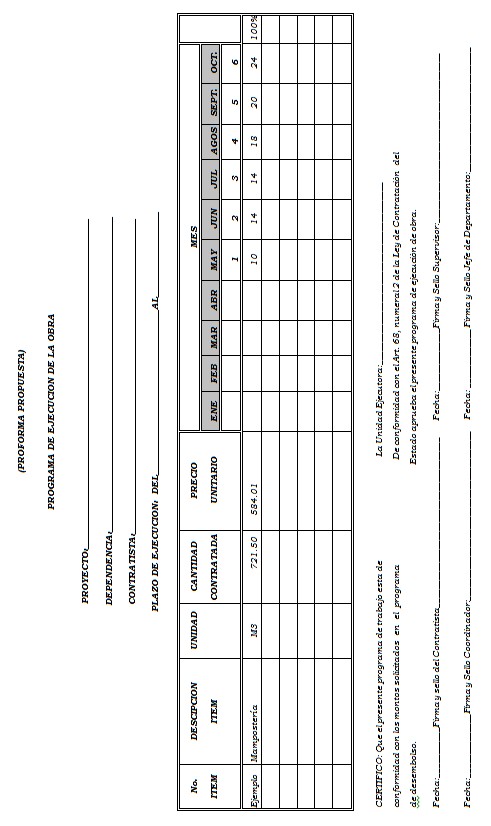 RÓTULO DEL PROYECTO Y ESPECIFICACIONES TÉCNICAS DIRECCIÓN NACIONAL DE PARQUES Y RECREACIÓN UNIDAD TÉCNICA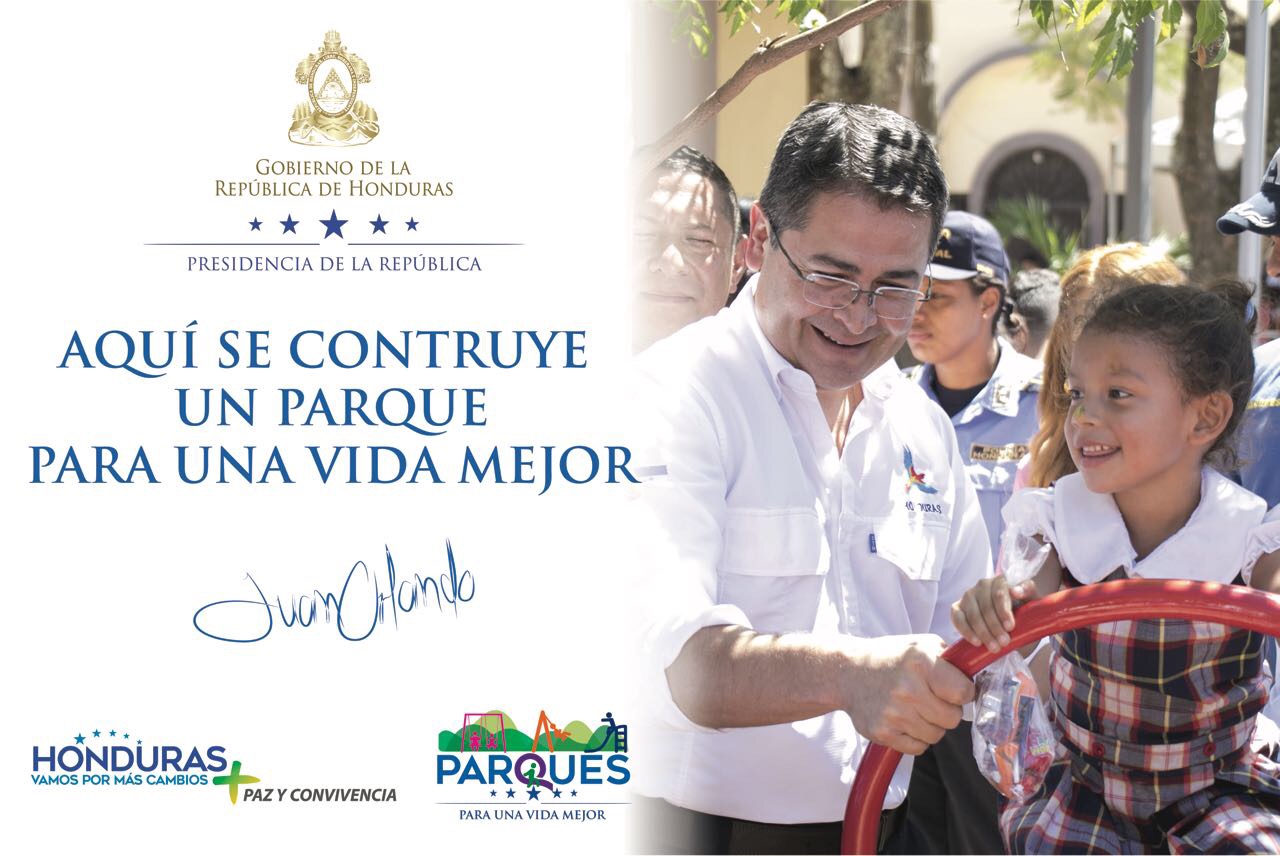 Sección X.  Formularios de GarantíaSe adjuntan en esta sección modelos aceptables de formularios para la Garantía de Mantenimiento de la Oferta, la Garantía de Cumplimiento, la Garantía por Pago de Anticipo y la Garantía de Calidad.  Los Oferentes no deberán llenar los formularios para la Garantía de Cumplimiento ni para FORMATOS DE GARANTIASLa Garantía de Pago de Anticipo en esta etapa de la licitación. Solo el Oferente seleccionado deberá proporcionar estas dos Garantías.Garantía de Mantenimiento de la Oferta FORMATO [GARANTÍA] MANTENIMIENTO DE OFERTA[NOMBRE DEL BANCO][GARANTÍA] DE MANTENIMIENTO DE OFERTA Nº: _____________________________________FECHA DE EMISIÓN: 			   _______________________________________GARANTIZADO:	              ________________________________________DIRECCIÓN Y TELÉFONO:	       ____________________________________________[Garantía] a favor de [indicar el nombre de la institución a favor de la cual se extiende la garantía], para garantizar que el [Garantizado], mantendrá la OFERTA, presentada en la licitación [indicar el número de licitación] para la Ejecución del Proyecto: “[indicar el nombre de la licitación” ubicado en [indicar la ubicación]. SUMA [GARANTIZADA]: 		__________________________	VIGENCIA		De: _____________________ Hasta: ___________________BENEFICIARIO:	__________________________CLÁUSULA OBLIGATORIA: LA PRESENTE GARANTÍA SERÁ EJECUTADA POR EL VALOR TOTAL DE LA MISMA, A SIMPLE REQUERIMIENTO DEL BENEFICIARIO ACOMPAÑADA DE UNA RESOLUCIÓN FIRME DE INCUMPLIMIENTO, SIN NINGUN OTRO REQUISITO. PUDIENDO REQUERIRSE EN CUALQUIER MOMENTO DENTRO DEL PLAZO DE VIGENCIA DE LA GARANTÍA.  Las Garantías emitidas a favor del BENEFICIARIO serán solidarias, incondicionales, irrevocables y de realización automática y no deberán adicionarse cláusulas que anulen o limiten la cláusula obligatoria.   Se entenderá por el incumplimiento si el [Garantizado]: Retira su oferta durante el período de validez de la misma.No acepta la corrección de los errores (si los hubiere) del Precio de la Oferta.Si después de haber sido notificado de la aceptación de su Oferta por el Contratante durante el período de validez de la misma, no firma o rehúsa firmar el Contrato, o se rehúsa a presentar la Garantía de Cumplimiento.Cualquier otra condición estipulada en el pliego de condiciones.En fe de lo cual, se emite la presente [Garantía], en la ciudad de __________, Municipio de _______, a los _______ del mes de _______ del año _____________.                              FIRMA AUTORIZADA Garantía de CumplimientoFORMATO [GARANTÍA] DE CUMPLIMIENTO[NOMBRE DEL BANCO][GARANTÍA /] DE CUMPLIMIENTO Nº:		_____________________________________FECHA DE EMISIÓN: 			_____________________________________GARANTIZADO:	 ____________________________________________DIRECCIÓN Y TELÉFONO:	____________________________________________[Garantía/] a favor de [indicar el nombre de la institución a favor de la cual se extiende la garantía], para garantizar que el [Garantizado], salvo fuerza mayor o caso fortuito debidamente comprobados, CUMPLIRÁ cada uno de los términos, cláusulas, responsabilidades y obligaciones estipuladas en el contrato firmado al efecto entre el [Garantizado]y el Beneficiario, para la Ejecución del Proyecto: “[indicar el nombre de la licitación” ubicado en [indicar la ubicación]. SUMA GARANTIZADA:	 	__________________________	VIGENCIA		De: _____________________ Hasta: ___________________BENEFICIARIO:			__________________________CLÁUSULA ESPECIAL OBLIGATORIA: LA PRESENTE GARANTÍA SERÁ EJECUTADA POR EL VALOR TOTAL DE LA MISMA, A SIMPLE REQUERIMIENTO DEL BENEFICIARIO, ACOMPAÑADA DE UNA RESOLUCIÓN FIRME DE INCUMPLIMIENTO, SIN NINGUN OTRO REQUISITO. PUDIENDO REQUERIRSE EN CUALQUIER MOMENTO DENTRO DEL PLAZO DE VIGENCIA DE LA GARANTÍA.  Las [Garantías] emitidas a favor del BENEFICIARIO serán solidarias, incondicionales, irrevocables y de realización automática y no deberán adicionarse cláusulas que anulen o limiten la cláusula obligatoria.   En fe de lo cual, se emite la presente Garantía, en la ciudad de _____, Municipio de ______, a los _______ del mes de _______ del año _____________.                             FIRMA AUTORIZADA Garantía de Calidad FORMATO [GARANTÍA] DE CALIDAD[NOMBRE DEL BANCO][GARANTÍA] DE CALIDAD:				_____________________________________FECHA DE EMISIÓN: 			_____________________________________GARANTIZADO: 	_____________________________________________DIRECCIÓN Y TELÉFONO:	_____________________________________________[Garantía] a favor de [indicar el nombre de la institución a favor de la cual se extiende la garantía], para garantizar la calidad de obra del Proyecto: “[indicar el nombre de la licitación” ubicado en [indicar la ubicación]. Construido/entregado por el [Garantizado] ______________________________________________.SUMA [GARANTIZADA]:	 	__________________________	VIGENCIA		De: _____________________ Hasta: ___________________BENEFICIARIO:			__________________________CLÁUSULA OBLIGATORIA: “LA PRESENTE GARANTÍA SERÁ EJECUTADA POR EL VALOR TOTAL DE LA MISMA, A SIMPLE REQUERIMIENTO DEL BENEFICIARIO ACOMPAÑADA DE UNA RESOLUCIÓN FIRME DE INCUMPLIMIENTO, SIN NINGUN OTRO REQUISITO.  PUDIENDO REQUERIRSE EN CUALQUIER MOMENTO DENTRO DEL PLAZO DE VIGENCIA DE LA GARANTÍA.  Las Garantías emitidas a favor del BENEFICIARIO serán solidarias, incondicionales, irrevocables y de realización automática y no deberán adicionarse cláusulas que anulen o limiten la cláusula obligatoria.   En fe de lo cual, se emite la presente [Garantía], en la ciudad de _______, Municipio ________, a los _______ del mes de _______ del año _____________.FIRMA AUTORIZADAGarantía por Pago de AnticipoFORMATO [GARANTÍA] POR ANTICIPO[NOMBRE DEL BANCO][GARANTIA] DE ANTICIPO Nº:				_____________________________________FECHA DE EMISIÓN: 			_____________________________________GARANTIZADO:	 ___________________________________________DIRECCIÓN Y TELÉFONO:	___________________________________________[Garantía] a favor de [indicar el nombre de la institución a favor de la cual se extiende la garantía], para garantizar que el Garantizado, invertirá el monto del ANTICIPO recibido del Beneficiario, de conformidad con los términos del contrato firmado al efecto entre el Beneficiario, para la Ejecución del Proyecto: “______________________” ubicado en _____________________________________. Dicho contrato en lo procedente se considerará como parte de la presente póliza.SUMA GARANTIZADA:		__________________________	VIGENCIA		De: _____________________ Hasta: ___________________BENEFICIARIO:				__________________________CLÁUSULA OBLIGATORIA: LA PRESENTE GARANTÍA SERÁ EJECUTADA POR EL VALOR TOTAL DE LA MISMA, A SIMPLE REQUERIMIENTO DEL BENEFICIARIO. ACOMPAÑADA DE UNA RESOLUCIÓN FIRME DE INCUMPLIMIENTO, SIN NINGUN OTRO REQUISITO. PUDIENDO REQUERIRSE EN CUALQUIER MOMENTO DENTRO DEL PLAZO DE VIGENCIA DE LA GARANTÍA.   Las [Garantías] emitidas a favor del BENEFICIARIO serán solidarias, incondicionales, irrevocables y de realización automática y no deberán adicionarse cláusulas que anulen o limiten la cláusula obligatoria.   En fe de lo cual, se emite la presente [Garantía], en la ciudad de _____ Municipio de _____, a los _______ del mes de _______ del año _____________.                              			FIRMA AUTORIZADA  Estas garantías deberán ser emitidas únicamente por instituciones garantes que cumplan los requisitos establecidos en el Artículo 241 literales a), b), c) y d) del Reglamento de la Ley de Contratación del Estado y para que sean aceptadas dichas garantías deberán redactarse de acuerdo con estos modelos preparados por la ONCAE de conformidad con lo establecido en el Artículo 244 del Reglamento de la Ley de Contratación del Estado.MonedaMonto pagadero en la monedaTasa de cambio: [indique el número de unidades de moneda nacional que equivalen a una unidad de moneda extranjera]Insumos para los que se requieren monedas extranjeras(a)(b)(c)(d)MontoMoneda(a)(b)(c)(d)Nombre y dirección del AgenteMonto y MonedaPropósito de la Comisión o Gratificación_____________________________________________________________________________________________________________________________________________________________________(Si no hay comisiones o gratificaciones indicar “ninguna”)(Si no hay comisiones o gratificaciones indicar “ninguna”)(Si no hay comisiones o gratificaciones indicar “ninguna”)1. Definiciones: Las palabras y expresiones definidas aparecen en negrita. (a)	El Conciliador es la persona nombrada en forma conjunta por el Contratante y el Contratista o en su defecto, por la Autoridad Nominadora de conformidad con la cláusula 26.1 de estas CGC, para resolver en primera instancia cualquier controversia, de conformidad con lo dispuesto en las cláusulas 24 y 25 de estas CGC. (b)	La Lista de Cantidades Valoradas es la lista debidamente preparada por el Oferente, con indicación de las cantidades y precios, que forma parte de la Oferta. (c)	Eventos Compensables son los definidos en la cláusula 44 de estas CGC(d)	La Fecha de Terminación es la fecha de terminación de las Obras, certificada por el Supervisor de Obras de acuerdo con la Sub-cláusula 53.1 de estas CGC.(e)	El Contrato es el acuerdo suscrito entre el Contratante y el Contratista para ejecutar las Obras. Comprende los siguientes documentos: Acuerdo Contractual, Notificación de Resolución de Adjudicación, Carta de Oferta, estas Condiciones, Especificaciones, Planos, Anexos y cualquier otro documento que se indique en el Contrato.(f)	El Contratista es la persona natural o jurídica, cuya oferta para la ejecución de las Obras ha sido aceptada por el Contratante. (g)	La Oferta del Contratista es el conjunto formado por la Carta de Oferta y cualquier otro documento que el Contratista presente con la misma y se incluya en el Contrato.  (h)	El Precio del Contrato es el precio establecido en la Notificación de la Resolución de Adjudicación y subsecuentemente, según sea ajustado de conformidad con las disposiciones del Contrato. (i)	Días significa días calendario. (j)    Días hábiles administrativos todos los del año excepto los sábados y domingos y aquellos que sean determinados como feriados nacionales.(k) 	Meses significa meses calendario. (l)	Trabajos por día significa una variedad de trabajos que se pagan en base al tiempo utilizado por los empleados y equipos del Contratista, en adición a los pagos por concepto de los materiales y planta conexos. (m)	Defecto es cualquier parte de las Obras que no haya sido terminada conforme al Contrato.(n)	El Certificado de Responsabilidad por Defectos es el certificado emitido por el Supervisor de Obras una vez que el Contratista ha corregido los defectos.(o)	El Período de Responsabilidad por Defectos es el período estipulado en la Sub-cláusula 35.1 de las CEC y calculado a partir de la fecha de terminación.(p)	Los Planos son documentos gráficos, incluidos en el contrato, que definen el trabajo a realizar, y cualquier otro plano adicional o modificado emitido por el Contratante, de acuerdo con lo establecido en el Contrato.(q)	El Contratante es la parte que contrata con el Contratista para la ejecución de las Obras, según se estipula en las CEC.(r)	Equipos es la maquinaria y los vehículos del Contratista que han sido trasladados transitoriamente al Sitio de las Obras para la construcción de las Obras.(s)	El Precio Inicial del Contrato es el Precio del Contrato indicado en la Notificación de la Resolución de Adjudicación del Contratante.(t)	La Fecha Prevista de Terminación de las Obras es la fecha en que se prevé que el Contratista deba terminar las Obras y que se especifica en las CEC. Esta fecha podrá ser modificada únicamente por el Contratante mediante una prórroga del plazo o una orden de acelerar los trabajos.(u)	Materiales son todos los suministros, inclusive bienes consumibles, utilizados por el Contratista para ser incorporados en las Obras.(v)	Planta es cualquiera parte integral de las Obras que tenga una función mecánica, eléctrica, química o biológica.(w)	El Supervisor de Obras es la persona natural o jurídica contratada por el órgano responsable de la contratación para supervisar la ejecución de las Obras, debiendo ejercer sus funciones bajo la coordinación y control de la respectiva unidad ejecutora.(x)	CEC significa las Condiciones Especiales del Contrato.(y)	El Sitio de las Obras es el sitio definido como tal en las CEC.(z)	Los Informes de Investigación del Sitio de las Obras, incluidos en los documentos de licitación, son informes de tipo interpretativo, basados en hechos, y que se refieren a las condiciones de la superficie y en el subsuelo del Sitio de las Obras.(aa)	Especificaciones significa las especificaciones de las Obras incluidas en el Contrato y cualquier modificación o adición hecha o aprobada por el Contratante.(bb)	La Fecha de Inicio es la fecha más tardía en la que el Contratista deberá empezar la ejecución de las Obras y que está estipulada en las CEC. No coincide necesariamente con ninguna de las fechas de toma de posesión del Sitio de las Obras.(cc)	Subcontratista es una persona natural o jurídica, contratada por el Contratista para realizar una parte de los trabajos del Contrato, y que incluye trabajos en el Sitio de las Obras.(dd)	Obras Provisionales son las obras que el Contratista debe diseñar, construir, instalar y retirar, y que son necesarias para la construcción o instalación de las Obras.(ee)	Una Variación es una instrucción impartida por el Contratante y que modifica las Obras.(ff)	Las Obras es todo aquello que el Contrato exige al Contratista construir, instalar y entregar al Contratante como se define en las CEC.(gg)     Fuerza Mayor significa un suceso o circunstancia excepcional: que escapa al control de una Parte, que dicha Parte no pudiera haberlo previsto razonablemente antes de firmar el Contrato, que, una vez surgido, dicha Parte no pudiera haberlo evitado o resuelto razonablemente, y que no es sustancialmente atribuible a la otra Parte.La Fuerza Mayor puede incluir, pero no se limita a, sucesos o circunstancias excepcionales del tipo indicado a continuación, siempre que se satisfagan las Condiciones (a) a (d) especificadas anteriormente:  (i) guerra, hostilidades (independientemente de que se declare la guerra o no), invasión, actos de enemigos extranjeros, (ii) rebelión, terrorismo, revolución, insurrección, golpe militar o usurpación del poder, o guerra civil, (iii) disturbios, conmoción, desorden, huelga o cierre patronal llevado a cabo por personas distintas a las del Personal del Contratista u otros empleados del Contratista y Subcontratistas, (iv) municiones de guerra, materiales explosivos, radiaciones ionizantes o contaminación por radioactividad, excepto cuando pueda ser atribuible al uso por parte del Contratista de dichas municiones, explosivos, radiación o radioactividad, y (v) catástrofes naturales, como terremotos, huracanes, tifones o actividad volcánica.2.1	2. Interpretación:            Para la interpretación de estas CGC, si el contexto así lo requiere, el singular significa también el plural, y el masculino significa también el femenino y viceversa. Los encabezamientos de las cláusulas no tienen relevancia por sí mismos.  Las palabras que se usan en el Contrato tienen su significado corriente a menos que se las defina específicamente.  El Supervisor de Obras proporcionará aclaraciones a las consultas sobre estas CGC.2.2	Si las CEC estipulan la terminación de las Obras por secciones, las referencias que en las CGC se hacen a las Obras, a la Fecha de Terminación y a la Fecha Prevista de Terminación aplican a cada Sección de las Obras (excepto las referencias específicas a la Fecha de Terminación y de la Fecha Prevista de Terminación de la totalidad de las Obras).2.3	Los documentos que constituyen el Contrato se interpretarán en el siguiente orden de prioridad:a) Contrato,(b)	b) Notificación de la Resolución de Adjudicación,(c) 	c) Oferta,(d) 	d) Condiciones Especiales del Contrato,(e)	e) Condiciones Generales del Contrato,(f) 	f) Especificaciones,(g) 	g) Planos,(h) 	h) Lista de Cantidades valoradas, y(i) 	Cualquier otro documento que en las CEC se especifique que forma parte integral del Contrato.3. Idioma y Ley Aplicables:  El idioma del Contrato será el español. El contrato se regirá y se interpretará según las Leyes Hondureñas4. Decisiones del Supervisor de Obras: Salvo cuando se especifique otra cosa, el Supervisor de Obras, en representación del Contratante, podrá dirigir órdenes e instrucciones al Contratista para la correcta ejecución del contrato, de acuerdo con los planos y especificaciones contractuales y teniendo en cuenta las disposiciones de la Ley de Contratación del Estado y su Reglamento.5.Delegación de funciones:  El Supervisor de Obras no podrá delegar en otra persona ninguno de sus deberes y responsabilidades.6. Comunicaciones:  El Supervisor de Obras no podrá delegar en otra persona ninguno de sus deberes y responsabilidades.           7.Subcontratos y Cesión del Contrato:      El Contratista sólo podrá subcontratar trabajos si cuenta con la aprobación del Contratante. La subcontratación no altera las obligaciones del Contratista.La aprobación de la subcontratación deberá ser expresa, por escrito, con indicación de su objeto y de las condiciones económicas. Los trabajos que se subcontraten con terceros no excederán del cuarenta por Ciento (40%) del monto del Contrato.El Contratista no podrá ceder el Contrato sin la aprobación por escrito del Contratante.8.Otros Contratistas:  El Contratista deberá cooperar y compartir el Sitio de las Obras con otros contratistas, autoridades públicas, empresas de servicios públicos y el Contratante en las fechas señaladas en la Lista de Otros Contratistas indicada en las CEC. El Contratista también deberá proporcionarles a éstos las instalaciones y servicios que se describen en dicha Lista.  El Contratante podrá modificar la Lista de Otros Contratistas y deberá notificar al respecto al Contratista.9.1	9.Personal:             El Contratista deberá emplear el personal clave enumerado en la Lista de Personal Clave, de conformidad con lo indicado en las CEC, para llevar a cabo las funciones especificadas en la Lista, u otro personal aprobado por el Supervisor de Obras.  El Supervisor de Obras aprobará cualquier reemplazo de personal clave solo si las calificaciones, habilidades, preparación, capacidad y experiencia del personal propuesto son iguales o superiores a las del personal que figura en la Lista.9.2	Si el Supervisor de Obras solicita al Contratista la remoción de un integrante de la fuerza laboral del Contratista, indicando las causas que motivan el pedido, el Contratista se asegurará que dicha persona se retire del Sitio de las Obras dentro de los siete días siguientes y no tenga ninguna otra participación en los trabajos relacionados con el Contrato.10.Riesgos del Contratante y del Contratista:  Son riesgos del Contratante los que en este Contrato se estipulen que corresponden al Contratante, y son riesgos del Contratista los que en este Contrato se estipulen que corresponden al Contratista.11.1	11.Riesgos del Contratante:           Desde la Fecha de Inicio de las Obras hasta la fecha de emisión del Certificado de Corrección de Defectos, son riesgos del Contratante:(a)	Los riesgos de lesiones personales, de muerte, o de pérdida o daños a la propiedad (sin incluir las Obras, Planta, Materiales y Equipos) como consecuencia de:(i)	El uso u ocupación del Sitio de las Obras por las Obras, o con el objeto de realizar las Obras, como resultado inevitable de las Obras, negligencia, violación de los deberes establecidos por la ley, o interferencia con los derechos legales por parte del Contratante o cualquiera persona empleada por él o contratada por él, excepto el Contratista.(b)	El riesgo de daño a las Obras, Planta, Materiales y Equipos, en la medida en que ello se deba a fallas del Contratante o en el diseño hecho por el Contratante, o a una guerra o contaminación radioactiva que afecte directamente al país donde se han de realizar las Obras.11.2	Desde la Fecha de Terminación hasta la fecha de emisión del Certificado de Corrección de Defectos, será riesgo del Contratante la pérdida o daño de las Obras, Planta y Materiales, excepto la pérdida o daños como consecuencia de: a) Un defecto que existía en la Fecha de Terminación;(b)	b) Un evento que ocurrió antes de la Fecha de Terminación, y que no constituía un riesgo del Contratante; o                c) Las actividades del Contratista en el Sitio de las Obras después de la Fecha de Terminación. 12.Riesgos del Contratista:  Desde la Fecha de Inicio de las Obras hasta la fecha de emisión del Certificado de Corrección de Defectos, cuando los riesgos de lesiones personales, de muerte y de pérdida o daño a la propiedad (incluyendo, sin limitación, las Obras, Planta, Materiales y Equipo) no sean riesgos del Contratante, serán riesgos del Contratista.           13. Seguros:             A menos que se indique lo contrario en las CEC, el Contratista deberá contratar seguros emitidos en el nombre conjunto del Contratista y del Contratante, para cubrir el período comprendido entre la Fecha de Inicio y el vencimiento del Período de Responsabilidad por Defectos, por los montos totales y los montos deducibles estipulados en las CEC, los siguientes eventos constituyen riesgos del Contratista:  (a) Para pérdida o daños a las Obras, Planta y Materiales;  (b) Para pérdida o daños a los Equipos;(c) 	(c) Para pérdida o daños a la propiedad (sin incluir las Obras, Planta, Materiales y Equipos) relacionada con el Contrato, y;(d) Para lesiones personales o muerte.13.2	El Contratista deberá entregar al Supervisor de Obras, para su aprobación, las pólizas y los certificados de seguro antes de la Fecha de Inicio.  Dichos seguros deberán contemplar indemnizaciones pagaderas en los tipos y proporciones de monedas requeridos para rectificar la pérdida o los daños o perjuicios ocasionados.13.3	Si el Contratista no proporcionara las pólizas y los certificados exigidos, el Contratante podrá contratar los seguros cuyas pólizas y certificados debería haber suministrado el Contratista y podrá recuperar las primas pagadas por el Contratante de los pagos que se adeuden al Contratista, o bien, si no se le adeudara nada, considerarlas una deuda del Contratista.13.4	Las condiciones del seguro no podrán modificarse sin la aprobación del Supervisor de Obras.Ambas partes deberán cumplir con todas las condiciones de las pólizas de seguro.14. Informes de investigación del Sitio de las Obras:  El Contratista, al preparar su Oferta, se basará en los informes de investigación del Sitio de las Obras indicados en las CEC, además de cualquier otra información de que disponga el Oferente.   15. Consultas acerca de las Condiciones Especiales del Contrato:  El Supervisor de Obras responderá a las consultas sobre las CEC.16. Construcción de las Obras por el Contratista:  El Contratista deberá construir e instalar las Obras de conformidad con las Especificaciones y los Planos. 17. Terminación de las Obras en la fecha prevista:  El Contratista podrá iniciar la construcción de las Obras en la Fecha de Inicio y deberá ejecutarlas de acuerdo con el Programa que hubiera presentado, con las actualizaciones que el Contratante hubiera aprobado, y terminarlas en la Fecha Prevista de Terminación.18. Aprobación por el Supervisor de Obras:  El Contratista será responsable por el diseño de las obras provisionales. El Contratista deberá obtener las aprobaciones del diseño de las obras provisionales por parte de terceros cuando sean necesarias. Todos los planos preparados por el Contratista para la ejecución de las obras provisionales y definitivas deberán ser aprobados previamente por el Supervisor de Obras antes de su utilización. 19.  Seguridad: El Contratista será responsable por la seguridad de todas las actividades en el Sitio de las Obras. El Contratista deberá suministrar a sus trabajadores los equipos e implementos necesarios de protección y tomará las medidas necesarias para mantener en sus campamentos y en la obra, la higiene y seguridad en el trabajo, según las disposiciones sobre la materia.20. Descubrimientos:  Cualquier elemento de interés histórico o de otra naturaleza o de gran valor que se descubra inesperadamente en la zona de las obras será propiedad del Contratante.  El Contratista deberá notificar al Supervisor de Obras acerca del descubrimiento y seguir las instrucciones que éste imparta sobre la manera de proceder.21. Toma de posesión del Sitio de las Obras:  21.1 El Contratante traspasará al Contratista la posesión de la totalidad del Sitio de las Obras.  Si no se traspasara la posesión de alguna parte en la fecha estipulada en las CEC, se considerará que el Contratante ha demorado el inicio de las actividades pertinentes y que ello constituye un evento compensable.22. Acceso al Sitio de las Obras:  El Contratista deberá permitir al Supervisor de Obras, y a cualquier persona autorizada por éste, el acceso al Sitio de las Obras y a cualquier lugar donde se estén realizando o se prevea realizar trabajos relacionados con el Contrato.23. Instrucciones, Inspecciones y Auditorías: El Contratista deberá cumplir todas las instrucciones del Supervisor de Obras que se ajusten a los planos y especificaciones contractuales y teniendo en cuenta las disposiciones de la Ley de Contratación del Estado y su Reglamento.24. Controversias:  Controversia se entenderá como cualquier discrepancia sobre aspectos técnicos, financieros, administrativos, legales, ambientales y de cualquier otra índole que surjan entre el Contratista y el Contratante, incluyendo el Supervisor de Obras, como resultado de la ejecución de las Obras.  25. Procedimientos para la solución de controversias: En el caso de controversias el Contratante interpretará mediante acto administrativo motivado, las cláusulas objeto de la controversia, resolviendo las dudas que resultaren. Esta potestad se ejercitará por medio del órgano administrativo de mayor jerarquía responsable de la ejecución del contrato, con audiencia del Contratista; y sin perjuicio de los recursos legales que correspondan.  26. Recursos contra la resolución del Contratante:  Contra la resolución del Contratante quedará expedita la vía judicial ante los tribunales de lo Contencioso Administrativo, salvo que las CEC establezcan la posibilidad de acudir al Arbitraje.B. Control de Plazos         27. Programa:         Dentro del plazo establecido en las CEC y después de la fecha de la Notificación de la Resolución de Adjudicación, el Contratista presentará al Supervisor de Obras, para su opinión y posterior aprobación por el Contratante, un Programa en el que consten las metodologías generales, la organización, la secuencia y el calendario de ejecución de todas las actividades relativas a las Obras.          El Programa actualizado será aquel que refleje los avances reales logrados en cada actividad y los efectos de tales avances en el calendario de ejecución de las tareas restantes, incluyendo cualquier cambio en la secuencia de las actividades.          El Contratista deberá presentar al Supervisor de Obras para su opinión y posterior aprobación por el Contratante, un Programa con intervalos iguales que no excedan el período establecidos en las CEC. Si el Contratista no presenta dicho Programa actualizado dentro de este plazo, el Supervisor de Obras podrá retener el monto especificado en las CEC de la próxima estimación de obra y continuar reteniendo dicho monto hasta el pago que prosiga a la fecha en la cual el Contratista haya presentado el Programa atrasado.          La aprobación del Programa no modificará de manera alguna las obligaciones del Contratista.  El Contratista podrá modificar el Programa y presentarlo nuevamente al Supervisor de Obras en cualquier momento.  El Programa modificado deberá reflejar los efectos de las Variaciones y de los Eventos Compensables.28. Prórroga de la Fecha Prevista de Terminación:  El Contratante deberá prorrogar la Fecha Prevista de Terminación cuando se produzca un Evento Compensable o se ordene una Variación que haga imposible la terminación de las Obras en la Fecha Prevista de Terminación sin que el Contratista adopte medidas para acelerar el ritmo de ejecución de los trabajos pendientes y que le genere gastos adicionales.El Contratante determinará si debe prorrogarse la Fecha Prevista de Terminación y por cuánto tiempo, dentro de los 5 días siguientes a la fecha en que el Contratista solicite al Contratante una decisión sobre los efectos de una Variación o de un Evento Compensable y proporcione toda la información sustentadora. Si el Contratista no hubiere dado aviso oportuno acerca de una demora o no hubiere cooperado para resolverla, la demora debida a esa falla no será considerada para determinar la nueva Fecha Prevista de Terminación.            29. Aceleración de las Obras:             Cuando el Contratante quiera que el Contratista finalice las Obras antes de la Fecha Prevista de Terminación, el Contratante deberá solicitar al Contratista propuestas valoradas para conseguir la necesaria aceleración de la ejecución de los trabajos.  Si el Contratante aceptara dichas propuestas, la Fecha Prevista de Terminación será modificada como corresponda y ratificada por el Contratante y el Contratista.Si las propuestas con precios del Contratista para acelerar la ejecución de los trabajos son aceptadas por el Contratante, dichas propuestas se tratarán como Variaciones y los precios de las mismas se incorporarán al Precio del Contrato.3030.	30. Demoras ordenadas por el Supervisor de Obras:        El Supervisor de Obras previa autorización del contratante, podrá ordenar al Contratista la suspensión en la iniciación o el avance de cualquier actividad comprendida en las Obras, compensando económicamente el gasto generado por el atraso31. Reuniones administrativas: Tanto el Supervisor de Obras como el Contratista podrán solicitar al órgano contratante que asista a reuniones administrativas. El objetivo de dichas reuniones será la revisión de la programación de los trabajos pendientes y la resolución de asuntos planteados conforme con el procedimiento de Advertencia Anticipada descrito en la Cláusula 33.El Supervisor de Obras deberá llevar un registro de lo tratado en las reuniones administrativas y suministrar copias del mismo a los asistentes y al Contratante.  Ya sea en la propia reunión o con posterioridad a ella, el Supervisor de Obras deberá decidir y comunicar por escrito a todos los asistentes sus respectivas obligaciones en relación con las medidas que deban adoptarse.C. Control de Calidad32. Corrección de Defectos: El Supervisor de Obras notificará al Contratista de todos los defectos que tenga conocimiento antes que finalice el Período de Responsabilidad por Defectos, que se inicia en la fecha de terminación y se define en las CEC. El Período de Responsabilidad por Defectos se prorrogará mientras queden defectos por corregir.Cada vez que se notifique un defecto, el Contratista lo corregirá dentro del plazo especificado en la notificación del Supervisor de Obras.33.Advertencia Anticipada:  El Contratista deberá advertir al Supervisor de Obras lo antes posible sobre futuros posibles eventos o circunstancias específicas que puedan perjudicar la calidad de los trabajos, elevar el Precio del Contrato o demorar la ejecución de las Obras. El Supervisor de Obras podrá solicitarle al Contratista que presente una estimación de los efectos esperados que el futuro evento o circunstancia podrían tener sobre el Precio del Contrato y la Fecha de Terminación.  El Contratista deberá proporcionar dicha estimación tan pronto como le sea razonablemente posible.         El Contratista colaborará con el Supervisor de Obras en la preparación y consideración de posibles maneras en que cualquier participante en los trabajos pueda evitar o reducir los efectos de dicho evento o circunstancia y para ejecutar las instrucciones que consecuentemente ordenare el Supervisor de Obras.          34. Identificación de Defectos: El Supervisor de Obras controlará el trabajo del Contratista y le notificará de cualquier defecto que encuentre.  Dicho control no modificará de manera alguna las obligaciones del Contratista.35. Pruebas: Si el Supervisor de Obras ordena al Contratista realizar alguna prueba que no esté contemplada en las Especificaciones a fin de verificar si algún trabajo tiene defectos y la prueba revela que los tiene, el Contratista pagará el costo de la prueba y de las muestras, caso contrario deberá ser sufragado por el Contratante.36. Defectos no Corregidos: Si el Contratista no ha corregido un defecto dentro del plazo especificado en la notificación del Supervisor de Obras, este último estimará el precio de la corrección del defecto, y el Contratista deberá pagar dicho monto, sin perjuicio de que la corrección del defecto sea encargada por el Contratante a terceros.D. Control de Costos.37.Lista de Cantidades Valoradas (Presupuesto de la Obra): La Lista de Cantidades Valoradas (Presupuesto de la Obra) deberá contener los rubros correspondientes a la construcción, el montaje, las pruebas y los trabajos de puesta en servicio que deba ejecutar el Contratista. La Lista de Cantidades Valoradas (Presupuesto de la Obra) se usa para calcular el Precio del Contrato. Al Contratista se le paga por la cantidad de trabajo realizado al precio unitario especificado para cada rubro en la Lista de Cantidades Valoradas (Presupuesto de la Obra)38. Desglose de Costos:           Si el Contratante o el Supervisor de Obras lo solicita, el Contratista deberá proporcionarle un desglose de los costos correspondientes a cualquier precio que conste en la Lista de Cantidades Valoradas (Presupuesto de la Obra).39. Variaciones: Todas las Variaciones deberán incluirse en los Programas actualizados que presente el Contratista y deberán ser autorizadas por escrito por el Contratante.Cuando las variaciones acumuladas superen el 10% del Precio Inicial del Contrato se formalizarán mediante modificación del Contrato 40. Pagos de las Variaciones: Cuando el Supervisor de Obras lo solicite, el Contratista deberá presentarle una cotización para la ejecución de una Variación. El Contratista deberá proporcionársela dentro de los siete (7) días siguientes a la solicitud, o dentro de un plazo mayor si el Supervisor de Obras así lo hubiera determinado.  El Supervisor de Obras deberá analizar la cotización antes de opinar sobre la Variación.Cuando los trabajos correspondientes coincidan con un rubro descrito en la Lista de Cantidades Valoradas (Presupuesto de la Obra) y si, a juicio del Supervisor de Obras, la cantidad de trabajo o su calendario de ejecución no produce cambios en el costo unitario por encima del límite establecido en la Sub-cláusula 38.1, para calcular el valor de la Variación se usará el precio indicado en la Lista de Cantidades Valoradas (Presupuesto de la Obra).  Si el costo unitario se modificara, o si la naturaleza o el calendario de ejecución de los trabajos correspondientes a la Variación no coincidiera con los rubros de la Lista de Cantidades Valoradas (Presupuesto de la Obra), el Contratista deberá proporcionar una cotización con nuevos precios para los rubros pertinentes de los trabajos 41. Proyecciones:Cuando se actualice el Programa, el Contratista deberá proporcionar al Supervisor de obra una proyección actualizada del flujo de efectivo. Dicha proyección podrá incluir diferentes monedas según se estipule el contrato, convertidas según sea necesario utilizando las tasas de cambio del contrato.42. Estimaciones de Obra: 42.1 Contratista presentará al Supervisor de Obras cuentas mensuales por el valor estimado de los trabajos ejecutados menos las sumas acumuladas previamente certificadas por el Supervisor de Obras de conformidad con la Sub cláusula 42.2.42.2 El Supervisor de Obras verificará las cuentas mensuales de los trabajos ejecutados por el Contratista y certificará la suma que deberá pagársele.42.3	42.3 El valor de los trabajos ejecutados será determinado por el Supervisor de Obras42.4	42.4 El valor de los trabajos ejecutados comprenderá el valor de las cantidades ejecutadas, de acuerdo a los precios unitarios contractuales.42.5	42.5 El valor de los trabajos ejecutados incluirá la estimación de las Variaciones y de los Eventos Compensables.42.6 El Supervisor de Obras podrá excluir cualquier rubro incluido en una estimación anterior o reducir la proporción de cualquier rubro que se hubiera aprobado anteriormente en consideración de información más reciente.     43.Pagos: Los pagos serán ajustados para deducir los pagos de anticipo y las retenciones. El Contratante reconocerá intereses a la tasa promedio correspondiente al mes en que se efectué el pago para operaciones activas del sistema bancario nacional, cuando se produzcan atrasos en el pago de sus obligaciones por causas que le fueren imputables, por más de cuarenta y cinco días (45) calendario contados a partir de la presentación correcta de los documentos de cobro correspondientes. El pago de los intereses se hará a más tardar en la fecha del siguiente pago parcial. El Supervisor de Obra validará la presentación correcta de la estimación de obra en un plazo no mayor de diez (10) días hábiles contados a partir de la presentación de los mismos. Si el Contratante emite un pago atrasado, en el pago siguiente se deberá pagar al Contratista interés sobre el pago atrasado. El pago de los intereses se calculará exclusivamente sobre el monto facturado que se pagará con retraso. Para estos fines la Oficina Normativa de Contratación y Adquisiciones determinará mensualmente, en consulta con el Banco Central de Honduras la tasa de interés promedio para operaciones activas vigente en el sistema bancario nacional.Si el monto aprobado es incrementado en una estimación posterior o como resultado de una decisión del Conciliador, Arbitro o Juez, se le pagará interés al Contratista sobre el monto incrementado como se establece en esta cláusula. El interés se calculará a partir de la fecha en que se debería haber aprobado dicho incremento si no hubiera habido controversia.Salvo que se establezca otra cosa, todos los pagos y deducciones se efectuarán en las proporciones de las monedas en que está expresado el Precio del Contrato.El Contratante no pagará los rubros de las Obras para los cuales no se indicó precio y se entenderá que están cubiertos en otros precios en el Contrato.           44. Eventos Compensables:            Se considerarán eventos compensables los siguientes:(a)	El Contratante no permite acceso a una parte del Sitio de las Obras en la Fecha de Posesión del Sitio de las Obras de acuerdo con la Sub-cláusula 21.1 de las CGC.(b)	El Contratante modifica la Lista de Otros Contratistas de tal manera que afecta el trabajo del Contratista en virtud del Contrato.(c)	El Supervisor de Obras ordena una demora o no emite los Planos, las Especificaciones o las instrucciones necesarias para la ejecución oportuna de las Obras.(d)	El Supervisor de Obras ordena al Contratista que ponga al descubierto los trabajos o que realice pruebas adicionales a los trabajos y se comprueba posteriormente que los mismos no presentaban defectos.El Supervisor de Obras sin justificación desaprueba una subcontratación.           Las condiciones del terreno son más desfavorables que lo que razonablemente se podía inferir antes de la emisión de la Notificación de la Resolución de Adjudicación, a partir de la información emitida a los Oferentes (incluyendo el Informe de Investigación del Sitio de las Obras), la información disponible públicamente y la inspección visual del Sitio de las Obras.  (g)	El Supervisor de Obras imparte una instrucción para lidiar con una condición imprevista, causada por el Contratante, o para ejecutar trabajos adicionales que son necesarios por razones de seguridad u otros motivos.(h)	Otros contratistas, autoridades públicas, empresas de servicios públicos, o el Contratante no trabajan conforme a las fechas y otras limitaciones estipuladas en el Contrato, causando demoras o costos adicionales al Contratista.(i)	El anticipo se paga atrasado.(j)	Los efectos sobre el Contratista de cualquiera de los riesgos del Contratante.(k)	El Supervisor de Obras demora sin justificación alguna la emisión del Certificado de Terminación.44.2	Si un evento compensable ocasiona costos adicionales o impide que los trabajos se terminen con anterioridad a la Fecha Prevista de Terminación, se deberá incrementar el Precio del Contrato y/o prorrogar la Fecha Prevista de Terminación. El Supervisor de Obras decidirá el monto del incremento, y la nueva Fecha Prevista de Terminación si este fuera el caso.44.3	Tan pronto como el Contratista proporcione información que demuestre los efectos de cada evento compensable en su proyección de costos, el Supervisor de Obras la evaluará y ajustará el Precio del Contrato como corresponda. Si el Supervisor de Obras no considerase la estimación del Contratista razonable, el Supervisor de Obras preparará su propia estimación y ajustará el Precio del Contrato conforme a ésta. El Supervisor de Obras supondrá que el Contratista reaccionará en forma competente y oportunamente frente al evento.44.4	El Contratista no tendrá derecho al pago de ninguna compensación en la medida en que los intereses del Contratante se vieran perjudicados si el Contratista no hubiera dado aviso oportuno o no hubiera cooperado con el Supervisor de Obras.45.1	45. Impuestos:           El Supervisor de Obras deberá ajustar el Precio del Contrato si los impuestos, derechos y otros gravámenes cambian en el período comprendido entre la fecha que sea 30 días anterior a la de presentación de las Ofertas para el Contrato y la fecha del Acta de Recepción Definitiva.  El ajuste se hará por el monto de los cambios en los impuestos pagaderos por el Contratista, siempre que dichos cambios no estuvieran ya reflejados en el Precio del Contrato, o sean resultado de la aplicación de la cláusula 47 de las CGC.            46. Monedas:          La moneda o monedas en que se le pagará al Proveedor en virtud de este Contrato se especifican en las CEC.47. Ajustes de Precios: Los precios se ajustarán para tener en cuenta las fluctuaciones del costo de los insumos, en la forma estipulada en las CEC48. Multas por retraso en la entrega de la Obra: El Contratista deberá indemnizar al Contratante por daños y perjuicios conforme al precio por día establecido en las CEC, por cada día de retraso de la Fecha de Terminación con respecto a la Fecha Prevista de Terminación.  El monto total de daños y perjuicios no deberá exceder del monto estipulado en las CEC. El Contratante podrá deducir dicha indemnización de los pagos que se adeudaren al Contratista. El pago por daños y perjuicios no afectará las obligaciones del Contratista. 48.2	Si después de hecha la liquidación por daños y perjuicios se prorrogara la Fecha Prevista de Terminación, el Supervisor de Obras deberá corregir en la siguiente estimación de obra los pagos en exceso que hubiere efectuado el Contratista por concepto de liquidación de daños y perjuicios.                                                                                                                                                                                                                                                          49. Pago de anticipo:           El Contratante pagará al Contratista un anticipo por el monto estipulado en las CEC, contra la presentación por el Contratista de una Garantía Incondicional, emitida en la forma y por un banco o aseguradora aceptables para el Contratante en los mismos montos y monedas del anticipo. La Garantía deberá permanecer vigente hasta que el anticipo pagado haya sido reembolsado, pero el monto de la misma podrá ser reducido progresivamente en los montos reembolsados por el Contratista. El anticipo no devengará intereses.49.2	El Contratista deberá usar el anticipo únicamente para pagar equipos, planta, materiales, servicios y gastos de movilización que se requieran específicamente para la ejecución del Contrato.  49.3	El anticipo será reembolsado mediante la deducción de montos proporcionales de los pagos que se adeuden al Contratista, de conformidad con la valoración del porcentaje de las Obras que haya sido terminado.  No se tomarán en cuenta el anticipo ni sus reembolsos para determinar la valoración de los trabajos realizados, variaciones, ajuste de precios, eventos compensables, bonificaciones, o liquidación por daños y perjuicios.           50. Garantías:           50.1 El Contratista deberá proporcionar al Contratante la Garantía de Cumplimiento a más tardar en la fecha definida en la Notificación de la Resolución de Adjudicación y por el monto estipulado en las CEC, emitida por un banco o compañía afianzadora aceptables para el Contratante y expresada en los tipos y proporciones de monedas en que deba pagarse el Precio del Contrato. La validez de la Garantía de Cumplimiento excederá en tres (3) meses la Fecha Prevista de Terminación.          50.2 Una vez efectuada la recepción final de las obras y realizada la liquidación del contrato, el Contratista sustituirá la Garantía de cumplimiento del contrato por una Garantía de calidad de la obra, con vigencia por el tiempo estipulado en las CEC y cuyo monto será equivalente al veinte por ciento (20%) del valor de la obra ejecutada.            50.3 Cuando en el contrato se haya pactado entregas parciales por tramos o secciones, el plazo de la Garantía de calidad correspondiente a cada entrega a que estuviere obligado el Contratista se contará a partir de la recepción definitiva de cada tramo.            51. Trabajos por día:           51.1 Cuando corresponda, los precios para trabajos por día indicadas en la Oferta se aplicarán para pequeñas cantidades adicionales de trabajo sólo cuando el supervisor de Obras hubiera impartido instrucciones previamente y por escrito para la ejecución de trabajos adicionales que se han de pagar de esa manera.          51.2 El Contratista deberá dejar constancia en formularios aprobados por el Supervisor de Obras de todo trabajo que deba pagarse como trabajos por día. El Supervisor Obras deberá verificar y firmar todos los formularios que se llenen para este propósito.51.3 Los pagos al Contratista por concepto de trabajos por día estarán supeditados a la     presentación de los formularios.52. Costo de reparaciones: El Contratista será responsable de reparar y pagar por cuenta propia las pérdidas o daños que sufran las Obras o los Materiales que hayan de incorporarse a ellas entre la Fecha de Inicio de las Obras y el vencimiento del Período de Responsabilidad por Defectos, cuando dichas pérdidas y daños sean ocasionados por sus propios actos u omisiones.E. Finalización del Contrato53. Terminación de las Obras:           53.1 Terminada sustancialmente las Obras, se efectuará en forma inmediata una inspección preliminar, que acredite que las Obras se encuentran en estado de ser recibidas, todo lo cual se consignará en Acta de Recepción Provisional suscrita por un representante del órgano responsable de la contratación por el Contratante, el Supervisor de Obras designado y el representante designado por el Contratista.53.2   Entiéndase por terminación sustancial la conclusión de la obra de acuerdo con los planos, especificaciones y demás documentos contractuales, de manera que, luego de las comprobaciones que procedan, pueda ser recibida definitivamente y puesta en servicio, atendiendo a su finalidad.           54. Recepción de las Obras:           54.1 Acreditado mediante la inspección preliminar, que las obras se encuentran en estado de ser recibidas, y dentro de los siete (7) días siguientes a la fecha en que el Contratista efectúe su requerimiento, el Contratante procederá a su recepción provisional, previo informe del Supervisor de Obras.          54.2 Si de la inspección preliminar resultare necesario efectuar correcciones por defectos o detalles pendientes, se darán instrucciones precisas al contratista para que a su costo proceda dentro del plazo que se señale a la reparación o terminación de acuerdo con los planos, especificaciones y demás documentos contractuales.          54.3 Cuando las obras se encuentren en estado de ser recibidas en forma definitiva, se procederá a efectuar las comprobaciones y revisiones finales. Si así procediere, previa certificación del Supervisor de Obras de que los defectos y detalles notificados han sido corregidos, se efectuará la recepción definitiva.           54.4 Cuando conforme a las CEC proceda la recepción parcial por tramos o partes de la obra de un proyecto, la recepción provisional y definitiva de cada uno de ellos se ajustará a lo dispuesto en los artículos anteriores.           54.5 Hasta que se produzca la recepción definitiva de las obras, su mantenimiento, custodia y vigilancia será por cuenta del Contratista, teniendo en cuenta la naturaleza de las mismas y de acuerdo con lo que para tal efecto disponga el contrato.           55. Liquidación final:            55.1 Dentro del plazo establecido en las CEC, el contratista deberá proporcionar al Supervisor de Obras un estado de cuenta detallado del monto total que el contratista considere que se le adeuda en virtud del contrato. Si el estado de cuenta estuviera correcto y completo a juicio del supervisor de obras, emitirá el certificado de pago final dentro del plazo establecido en las CEC. Si el estado de cuenta presentado no estuviese de acuerdo al balance final calculado por el Supervisor o estuviese incompleto, ambas partes procederán en el periodo establecido en las CEC a conciliar el balance final adeudado al Contratista. Si la conciliación fuese exitosa, el Contratista volverá a presentar el estado de cuenta y el Supervisor dentro del plazo establecido en las CEC emitirá el certificado de pago. Caso contrario, el supervisor de obras decidirá en el plazo estipulado en las CEC el monto que deberá pagarse al Contratista y ordenará se emita el certificado de pago. 55.2 El órgano responsable de la contratación deberá aprobar la liquidación y ordenar el pago, en su caso, del saldo resultante debiendo las partes otorgarse los finiquitos respectivos, sin perjuicio de las acciones legales que el contratista pudiese iniciar en caso de no aceptación del monto del certificado de pago final.           56. Manuales de Operación y Mantenimiento:           56.1 Si se solicitan planos finales actualizados y/o manuales de operación y mantenimiento actualizados de la maquinaria o equipo suministrado, el Contratista los entregará en las fechas estipuladas en las CEC.          56.2 Si el Contratista no proporciona los planos finales actualizados y/o los manuales de operación y mantenimiento a más tardar en las fechas estipuladas en las CEC 57.1, o no son aprobados por el Supervisor de Obras, éste retendrá el acta de recepción final.           57. Terminación del Contrato:            El Contratante o el Contratista podrán terminar el Contrato si la otra parte incurriese en incumplimiento fundamental del Contrato.            57.2	Los incumplimientos fundamentales del Contrato incluirán, pero no estarán limitados a los siguientes:               1) El grave o reiterado incumplimiento de las cláusulas convenidas;     2) La falta de constitución de la garantía de cumplimiento del contrato o de las demás garantías a cargo del contratista dentro de los plazos correspondientes;   3) La suspensión definitiva de las obras o la suspensión temporal de las mismas por un plazo superior a seis (6) meses, en caso de fuerza mayor o caso fortuito, o un plazo de dos (2) meses sin que medien éstas, acordada en ambos casos por la Administración;     4) La muerte del contratista individual si no pudieren concluir el contrato sus sucesores;     5) La disolución de la sociedad mercantil contratista;    6) La declaración de quiebra o de suspensión de pagos del contratista, o su comprobada incapacidad financiera;  7) Los motivos de interés público o las circunstancias imprevistas calificadas como caso fortuito o fuerza mayor, sobrevinientes a la celebración del contrato, que imposibiliten o agraven desproporcionadamente su ejecución;  8) El incumplimiento de las obligaciones de pago más allá del plazo de cuatro (4) meses si no se establece en el contrato un plazo distinto;     9) La falta de corrección de defectos de diseño cuando éstos sean técnicamente inejecutables;     10) El mutuo acuerdo de las partes;          11) Si el Contratista ha demorado la terminación de las Obras de tal manera que se alcance el monto máximo de la indemnización por concepto de daños y perjuicios, según lo estipulado en las CEC;         12) Si el Contratista, a juicio del Contratante, ha incurrido en fraude o corrupción al competir por el Contrato o en su ejecución, conforme a lo establecido la Cláusula 58 de estas CGC.            57.3 Si el contrato fuese terminado por causas imputables al Contratista, se hará efectiva la garantía de cumplimiento.            57.4 Si el contrato fuere terminado, el Contratista deberá suspender los trabajos inmediatamente, disponer las medidas de seguridad necesarias en el Sitio de las Obras y retirarse del lugar tan pronto como sea razonablemente posible.57.5 No podrán ejecutarse las garantías de un contrato cuando la resolución del contrato sea consecuencia del incumplimiento contractual de la administración o por mutuo acuerdo.           58. Fraude y Corrupción:            58.1 El Estado Hondureño exige a todos los organismos ejecutores y organismos contratantes, al igual que a todas las firmas, entidades o personas oferentes por participar o participando en procedimientos de contratación, incluyendo, entre otros, solicitantes, oferentes, contratistas, consultores y concesionarios (incluyendo sus respectivos funcionarios, empleados y representantes), observar los más altos niveles éticos durante el proceso de selección y las negociaciones o la ejecución de un contrato. Los actos de fraude y corrupción están prohibidos.58.2 El Contratante, así como cualquier instancia de control del Estado Hondureño tendrán el derecho de revisar a los Oferentes, proveedores, contratistas, subcontratistas, consultores y concesionarios sus cuentas y registros y cualesquiera otros documentos relacionados con la presentación de propuestas y con el cumplimiento del contrato y someterlos a una auditoría por auditores designados por el Contratante, o la respectiva instancia de control del Estado Hondureño. Para estos efectos, el Contratista y sus subcontratistas deberán: (i) conservar todos los documentos y registros relacionados con este Contrato por el período que establecen las instancias de control del Estado Hondureño luego de terminado el trabajo contemplado en el Contrato; y (ii)  entregar todo documento necesario para la investigación de denuncias de fraude o corrupción, y pongan a la disposición del Contratante o la respectiva instancia de control del Estado Hondureño, los empleados o agentes del Contratista y sus subcontratistas que tengan conocimiento del Contrato para responder las consultas provenientes de personal del Contratante o la respectiva instancia de control del Estado Hondureño o de cualquier investigador, agente, auditor o consultor apropiadamente designado para la revisión o auditoría de los documentos. Si el Contratista o cualquiera de sus subcontratistas incumple el requerimiento del Contratante o la respectiva instancia de control del Estado Hondureño, o de cualquier otra forma obstaculiza la revisión del asunto por éstos, el Contratante o la respectiva instancia de control del Estado Hondureño bajo su sola discreción, podrá tomar medidas apropiadas contra el contratista o subcontratista para asegurar el cumplimiento de esta obligación.           59. Pagos posteriores a la terminación del Contrato:            59.1 Si el Contrato se termina por incumplimiento fundamental del Contratista, el Supervisor deberá emitir un certificado en el que conste el valor de los trabajos realizados y de los materiales ordenados por el Contratista, menos los anticipos recibidos por él hasta la fecha de emisión de dicho certificado y menos el valor de las Multas por retraso en la entrega de la Obra aplicables. Ello sin menoscabo de las acciones que procedan para la indemnización por daños y perjuicios producidos al Contratante. Si el monto total que se adeuda al Contratante excediera el monto de cualquier pago que debiera efectuarse al Contratista, la diferencia constituirá una deuda a favor del Contratante.           59.2	Si el Contrato se rescinde por conveniencia del Contratante o por incumplimiento fundamental del Contrato por el Contratante, el Supervisor de Obras deberá emitir un certificado por el valor de los trabajos realizados, los materiales ordenados, el costo razonable del retiro de los equipos y la repatriación del personal del Contratista ocupado exclusivamente en las Obras, y los costos en que el Contratista hubiera incurrido para el resguardo y seguridad de las Obras, menos los anticipos que hubiera recibido hasta la fecha de emisión de dicho certificado.           60. Derechos de Propiedad:           Si el Contrato se termina por incumplimiento del Contratista, todos los Materiales que se encuentren en el Sitio de las Obras, la Planta, los Equipos propiedad del Contratista, las Obras provisionales y las Obras incluidas en estimaciones aprobadas o las indicadas a tales efectos en la Liquidación, se considerarán de propiedad del Contratante.          61. Liberación de cumplimiento:           Si se hace imposible el cumplimiento del Contrato por motivo de fuerza mayor, o por cualquier otro evento que esté totalmente fuera de control del Contratante o del Contratista, el Supervisor de Obras deberá validar la imposibilidad de cumplimiento del Contrato. En tal caso, el Contratista deberá disponer las medidas de seguridad necesarias en el Sitio de las Obras y suspender los trabajos a la brevedad posible después de recibir la validación. En caso de imposibilidad de cumplimiento, deberá pagarse al Contratista todos los trabajos realizados antes de la recepción de la validación, así como de cualesquier trabajos realizados posteriormente sobre los cuales se hubieran adquirido compromisos, los materiales existentes y equipos adquiridos para uso del proyecto los cuales serán entregados al Estado, así como los gastos administrativos en que se incurra por la rescisión o resolución.Disposiciones GeneralesDisposiciones GeneralesCEC 1.1 (a)En el presente Contrato sí se prevé Conciliador.CEC 1.1 (p)El Contratante es el Estado de Honduras a través de la Dirección Nacional de Parques y Recreación: Max Alejandro Gonzáles Sabillón)CEC 1.1 (t)La Fecha tentativa de Terminación de la totalidad de las Obras es el 30 de abril 2019.CEC 1.1 (v)El Supervisor de Obras es nombrado por el Contratante con notificación al Contratista podría ser responsable con la Notificación al Contratista, responsable de supervisar la ejecución de las Obras.  Unidad Técnica de la DPRCEC 1.1 (x)El Sitio de las Obras está ubicado en el Municipio de Santa Cruz de Yojoa, Cortes y está definida en los planos No. 1 al 21.Las Obras son: PROYECTO: LPV-001-DPR-2019"CONSTRUCCIÓN DE PARQUE PARA UNA VIDA MEJOR “YOJOA”, UBICADO EN LA CIUDAD DE SANTA CRUZ DE YOJOA, CORTES.”. CEC 1.1 (bb)La Fecha tentativa de Inicio es el 29 de marzo de 2019.CEC 1.1 (ff)Las Obras consisten en la Construcción de un Parque Para Una Vida Mejor ubicado en el Municipio de Santa Cruz de Yojoa, Cortes.CEC 2.2Las secciones de las Obras con fechas de terminación distintas a las de la totalidad de las Obras son: N/ACEC 2.3 (i)Los siguientes documentos también forman parte integral del Contrato: 1.- Invitación a Licitación; 2.-Enmiendas/ Aclaratorias (si las hubiere) 3.- Pliego de Condiciones incluyendo las Especificaciones Técnicas y Planos; 4.- La Oferta; 5.- Proceso de Evaluación; 6.- Resolución de Adjudicación; 7.- Contrato, Modificaciones y Orden de Cambio; 8.- Garantía de Cumplimiento de Contrato; 9.- La Orden de Inicio entregada AL CONTRATISTA por la Dirección General de Obras Públicas;  10.- El Programa de Trabajo aprobado por LA DIRECCIÓN; 11. Libro de Bitácora del Colegio de Ingenieros Civiles o Arquitectos de Honduras; 12. Garantía de calidad de Obra; 13- Planos finales; y 14.- Cada uno de los pagos realizados que se deriven del presente contrato.CEC 8.1Lista de Otros Contratistas (N/A)CEC 9.1Personal Clave: N/ACEC 13.1Las coberturas mínimas de seguros y los deducibles serán: Para pérdida o daño de las Obras, Planta y Materiales: RESPONSABILIDAD DEL CONTRATISTA(b)	Para pérdida o daño de equipo: RESPONSABILIDAD DEL CONTRATISTA(c)	para pérdida o daño a la propiedad (excepto a las Obras, Planta, Materiales y Equipos) en conexión con el Contrato RESPONSABILIDAD DEL CONTRATISTA(d)	para lesiones personales o muerte:(i)	de los empleados del Contratante: RESPONSABILIDAD DEL CONTRATISTA(ii)	de terceros, que sean afectados directamente por actividades de la obra: RESPONSABILIDAD DEL CONTRATISTA.CEC 14.1Los Informes de Investigación del Sitio de las Obras son: Levantamientos Topográfico y catastral, Socialización comunitariaCEC 21.1La(s) fecha(s) tentativa de Toma de Posesión del Sitio de las Obras será(n) 29 de marzo 2019 en el Municipio de Santa Cruz de Yojoa, Cortes.CEC	26.1Contra la resolución del Contratante procederá la vía judicial ante los tribunales de lo Contencioso Administrativo.B. Control de PlazosB. Control de PlazosCEC 27.1	El Contratista presentará un Programa para la aprobación del Supervisor de Obras dentro de 5 días a partir de la fecha de la Notificación de la Resolución de Adjudicación.CEC 27.3Los plazos entre cada actualización del Programa serán de 7 días.El monto que será retenido por la presentación retrasada del Programa actualizado será de LPS. 3,600.00 diarios.C. Control de la CalidadC. Control de la CalidadCEC 32.1El Período de Responsabilidad por Defectos es: 365 días a partir de la fecha de entrega.D. Control de CostosD. Control de CostosCEC 46.1La moneda del País del Contratante es: Lempiras.CEC 47.1No existen sistemas alternativos de ajuste de incremento o decremento de costos. CEC 48.1	El monto de la indemnización por daños y perjuicios para la totalidad de las Obras es del cero punto treinta y seis por ciento (0.36%) por día de atraso. El monto máximo de la indemnización por daños y perjuicios para la totalidad de las Obras es del quince por ciento (15%) del valor del contrato. CEC  50.1Para la presente Licitación no aplica pago por concepto de anticipo.CEC 51.1	El monto de la Garantía de Cumplimiento es [indique el (los) monto(s) denominado(s) en los tipos y proporciones de las monedas en que será pagado el Precio del Contrato, o en una moneda de libre convertibilidad aceptable al Contratante.] [Conforme a la LCE debe estipularse un quince por ciento (15%) del Precio del Contrato para el monto de la Garantía de Cumplimiento. En caso de que la ejecución del contrato exceda los 12 meses, se estipulará el 15% del valor estimado de las obras a ejecutar durante el año, debiendo renovarse treinta (30) días antes de cada vencimiento]CEC 51.2El Contratista debe presentar Garantía de Calidad cuyo monto será equivalente al veinte por ciento (20%) de monto contractual, en los términos dispuestos en la Cláusula 51.2 de las CGC.La Garantía de Calidad deberá estar vigente por un plazo de 12 meses contados a partir de la fecha del Acta de Recepción Definitiva de la Obra. E. Finalización del Contrato.E. Finalización del Contrato.CEC 55.1CEC 57.1El plazo máximo para que el Contratista proporcione al Supervisor de Obras un estado de cuenta detallado del monto total que considere que se le adeuda en virtud del contrato será de 10 días después de la emisión de la Certificación mencionada en la Cláusula 54.3.El plazo máximo para que el Supervisor de Obras se pronuncie sobre la aceptación o rechazo del estado de cuenta detallado será de 5 días a partir del día siguiente a la fecha de recepción del mismo.  El plazo máximo para emitir el certificado de pago será de 5 días después de la notificación de aceptación del estado de cuenta;El plazo máximo para intentar la conciliación del balance final y otros detalles del estado de cuenta será de 5 días a partir del día siguiente de la fecha de notificación de rechazo del estado de cuenta.Si la conciliación no fuese exitosa el plazo máximo para que el Supervisor de Obras emita el certificado de pago será de 5 días a partir del día siguiente a la fecha de conclusión del periodo de conciliación.Los Manuales de operación y mantenimiento deberán presentarse a más tardar a los 5 días antes de la entrega del proyecto.Los planos actualizados finales deberán presentarse a más tardar a los 5 días antes de la entrega del proyecto.CEC 57.2 (11)El número máximo de días es 84 días; consistente con la Sub cláusula 48.1 sobre liquidación por daños y perjuicio].No.CONCEPTOCANTIDADUNIDADPRECIO UNITARIO PRECIO TOTAL123456….COSTO TOTAL OBRA